УТВЕРЖДЕНпостановлениемАдминистрации муниципального образования «Майминский район»от «         »               2023 г. №АДМИНИСТРАТИВНЫЙ РЕГЛАМЕНТ предоставления муниципальной услуги «Предварительное согласование предоставления земельного участка, находящегося в государственной или муниципальной собственности»I. Общие положения1. Предмет регулирования регламента1. Административный регламент предоставления муниципальной услуги «Предварительное согласование предоставления земельного участка, находящегося в государственной или муниципальной собственности» (далее соответственно - Регламент, муниципальная услуга) устанавливает порядок предоставления муниципальной услуги и стандарт предоставления муниципальной услуги.В понятие земли или земельный участок, находящийся в государственной собственности, входят земли или земельные участки, государственная собственность на которые не разграничена, в силу статьи 3.3 Федерального закона от 25 октября 2001 года № 137-ФЗ «О введении в действие Земельного кодекса Российской Федерации».Настоящий регламент также устанавливает порядок взаимодействия между структурными подразделениями органа, предоставляющего муниципальную услугу, его должностными лицами, между органом, предоставляющим муниципальную услугу, и физическими или юридическими лицами, индивидуальными предпринимателями, их уполномоченными представителями, иными органами государственной власти и иными органами местного самоуправления, учреждениями и организациями в процессе предоставления муниципальной услуги.Настоящий Регламент регулирует отношения, возникающие при предварительном согласовании предоставления земельного участка:а) в собственность за плату без проведения торгов;б) в аренду без проведения торгов;в) в постоянное (бессрочное) пользование;г) в безвозмездное пользование;д) в собственность бесплатно.2. Предоставление муниципальной услуги осуществляет орган местного самоуправления - Администрация муниципального образования «Майминский район» (далее - Администрация), непосредственное предоставление муниципальной услуги осуществляется Отделом земельных и имущественных отношений Администрации (далее - Отдел).2. Круг заявителей3. Заявителями являются физические и юридические лица, а также индивидуальные предприниматели (за исключением государственных органов и их территориальных органов, органов государственных внебюджетных фондов и их территориальных органов, органов местного самоуправления), заинтересованные в предоставлении муниципальной услуги (далее - Заявители), обладающие правом на приобретение земельного участка без проведения торгов из числа предусмотренных пунктом 2 статьи 39.3, статьей 39.5, пунктом 2 статьи 39.6 или пунктом 2 статьи 39.10 Земельного кодекса Российской Федерации.От имени Заявителя может выступать его законный представитель либо лицо, действующее на основании доверенности (далее Представитель).3. Требования к порядку информирования заявителейо порядке предоставления муниципальной услуги4. Информация по вопросам предоставления муниципальной услуги и услуг, которые являются необходимыми и обязательными для предоставления муниципальной услуги, сведения о ходе предоставления указанных услуг предоставляются:а) на официальном портале муниципального образования «Администрация МО «Майминский район» в сети «Интернет» (далее - Портал);б) при использовании федеральной государственной информационной системы «Единый портал государственных и муниципальных услуг (функций)» (далее - Единый портал) в информационно-телекоммуникационной сети «Интернет» (http://gosuslugi.ru);в) на информационных стендах, расположенных в здании Администрации;г) непосредственно в Отдел:при личном приеме Заявителя (Представителя);с использованием почтовой, электронной связи, посредством предоставления Заявителю (Представителю) письменных разъяснений;с использованием средств телефонной связи посредством предоставления Заявителям (Представителям) устных разъяснений;д) в Автономном учреждении Республики Алтай «Многофункциональный центр обеспечения предоставления государственных и муниципальных услуг» (далее - АУ РА «МФЦ»).5. При получении письменного обращения по вопросам порядка предоставления муниципальной услуги и услуг, которые являются необходимыми и обязательными для предоставления муниципальной услуги, сведений о ходе предоставления муниципальной услуги ответ на обращение направляется почтой в адрес Заявителя (Представителя) в срок, не превышающий тридцати дней с момента регистрации письменного обращения.6. При поступлении вопросов о предоставлении муниципальной услуги и услуг, которые являются необходимыми и обязательными для предоставления муниципальной услуги, а также сведений о ходе ее предоставления посредством телефонной связи (лично) должностные лица Отдела, осуществляющие устное информирование, должны принять все необходимые меры для полного и оперативного ответа на поставленные вопросы, в том числе с привлечением других должностных лиц.В случае если для подготовки ответа требуется более продолжительное время, должностное лицо Отдела, осуществляющее устное информирование, может предложить Заявителю (Представителю) обратиться за необходимой информацией в письменном виде либо назначить другое удобное для него время для устного информирования.При ответе на телефонные звонки должностное лицо Отдела, осуществляющее устное информирование, сняв трубку, должно назвать фамилию, имя, отчество (при наличии), занимаемую должность и наименование Отдела, предложить гражданину представиться и изложить суть вопроса.7. При поступлении вопросов о предоставлении муниципальной услуги и услуг, которые являются необходимыми и обязательными для предоставления муниципальной услуги, сведений о ходе ее предоставления по электронной почте ответ на обращение направляется на адрес электронной почты Заявителя (Представителя) в срок, не превышающий 30 дней с момента регистрации обращения, либо по выбору Заявителя в иной форме, указанной им в обращении.8. При поступлении вопросов о порядке предоставления муниципальной услуги и услуг, которые являются необходимыми и обязательными для предоставления муниципальной услуги, сведений о ходе ее предоставления в электронной форме посредством Единого портала ответ на обращение направляется в личный кабинет Заявителя (Представителя) в срок, не превышающий тридцати дней с момента регистрации обращения, либо по выбору Заявителя в иной форме, указанной им в обращении.9. Информация о предоставлении муниципальной услуги и услуг, которые являются необходимыми и обязательными для предоставления муниципальной услуги, сведений о ходе ее предоставления представляется бесплатно.Доступ к информации о сроках и порядке предоставления муниципальной услуги осуществляется без выполнения Заявителем каких-либо требований, в том числе без использования программного обеспечения, установка которого на технические средства Заявителя требует заключения лицензионного или иного соглашения с правообладателем программного обеспечения, предусматривающего взимание платы, регистрацию или авторизацию Заявителя, или предоставление им персональных данных.10. Заявители (Представители) получают также следующую справочную информацию:место нахождения и график работы органа, предоставляющего муниципальную услугу, его структурных подразделений, предоставляющих муниципальную услугу, государственных и муниципальных органов и организаций, участвующих в предоставлении муниципальной услуги, обращение в которые необходимо для получения муниципальной услуги, а также АУ РА «МФЦ»;справочные телефоны структурных подразделений органа, предоставляющего муниципальную услугу, организаций, участвующих в предоставлении муниципальной услуги, в том числе номер телефона-автоинформатора (при его наличии);адрес портала, а также электронной почты и (или) формы обратной связи органа, предоставляющего муниципальную услугу, в сети «Интернет».11. Справочная информация размещается в текстовой форме на информационных стендах, расположенных в здании Администрации, в электронной форме на портале, в Федеральной государственной информационной системе «Федеральный реестр государственных и муниципальных услуг» (далее - ФРГУ) и на Едином портале.12. Должностное лицо Отдела обеспечивает в установленном порядке размещение и актуализацию справочной информации в соответствующем разделе в ФРГУ и на соответствующем портале.13. Размещение справочной информации АУ РА «МФЦ» осуществляется на основании соглашения о взаимодействии, заключенного между Администрацией и АУ РА «МФЦ».Справочная информация предоставляется Заявителям (Представителям) на портале, Едином портале, на информационных стендах в здании Администрации.Справочная информация может быть также получена при устном обращении Заявителей (Представителей) в Отдел (по телефону или лично).14. Информирование о порядке, формах, месте и способах получения справочной информации осуществляется аналогично информированию о порядке предоставления муниципальной услуги и услуг, которые являются необходимыми и обязательными для предоставления муниципальной услуги, указанному в настоящем подразделе.II. Стандарт предоставления муниципальной услуги4. Наименование муниципальной услуги15. Наименование муниципальной услуги: «Предварительное согласование предоставления земельного участка, находящегося в государственной или муниципальной собственности».5. Наименование органа, предоставляющего муниципальнуюуслугу16. Предоставление муниципальной услуги осуществляет Администрация, непосредственное предоставление муниципальной услуги осуществляет Отдел.В предоставлении муниципальной услуги путем межведомственного взаимодействия также участвуют:Федеральная служба государственной регистрации, кадастра и картографии;Федеральная налоговая служба Российской Федерации.В соответствии с пунктом 3 части 1 статьи 7 Федерального закона от 27 июля 2010 года № 210-ФЗ «Об организации предоставления государственных и муниципальных услуг» (далее - Закон № 210-ФЗ) устанавливается запрет требовать от Заявителя (Представителя) осуществления действий, в том числе согласований, необходимых для получения муниципальной услуги и связанных с обращением в иные государственные органы, органы местного самоуправления, организации, за исключением получения услуг и получения документов и информации, предоставляемых в результате предоставления таких услуг, включенных в перечни, указанные в части 1 статьи 9 Закона № 210-ФЗ.17. АУ РА «МФЦ» осуществляет взаимодействие с Отделом по предоставлению муниципальной услуги на основании заключенного двустороннего Соглашения о взаимодействии по предоставлению муниципальной услуги.6. Результат предоставления муниципальной услуги18. Конечными результатами предоставления муниципальной услуги являются:а) решение о предварительном согласовании предоставления земельного участка путем издания распоряжения Администрации о предварительном согласовании предоставления земельного участка;б) отказ в предоставлении муниципальной услуги по основаниям, указанным в пункте 32 Регламента.7. Срок предоставления муниципальной услуги, в том числес учетом необходимости обращения в организации, участвующиев предоставлении муниципальной услуги, срок приостановленияпредоставления муниципальной услуги в случае, есливозможность приостановления предусмотрена законодательствомРоссийской Федерации, сроки выдачи (направления) документов,являющихся результатами предоставления муниципальной услуги19. В соответствии с п. 7 ст. 39.16 Земельного кодекса российской Федерации, с 1.01.2023 года процедура осуществляется в срок не более 14 календарных дней, с 1.03.2023 года процедура будет осуществляется в срок не более 20 календарных дней.20. Приостановление предоставления муниципальной услуги не предусмотрено.8. Правовые основания для предоставления муниципальнойуслуги21. Перечень нормативных правовых актов, регулирующих предоставление муниципальной услуги (с указанием их реквизитов и источников официального опубликования), размещается на Портале, в ФРГУ и на Едином портале.Отдел обеспечивает размещение и актуализацию перечня нормативных правовых актов, регулирующих предоставление муниципальной услуги, на Портале, а также в соответствующем разделе ФРГУ.9. Исчерпывающий перечень документов, необходимыхв соответствии с законодательными или иными нормативнымиправовыми актами для предоставления муниципальной услугии услуг, которые являются необходимыми и обязательнымидля предоставления муниципальной услуги, подлежащихпредоставлению заявителем, способы их получения заявителем,в том числе в электронной форме, и порядок их предоставления22. Исчерпывающий перечень документов, необходимых для предоставления муниципальной услуги, подлежащих представлению Заявителем:а) заявление, подготовленное в соответствии с пунктом 23 Регламента и оформленное согласно приложению к Регламенту;б) копия документа, удостоверяющего личность Заявителя, являющегося физическим лицом, либо личность Представителя (предоставляется в случае личного обращения). При обращении посредством Единого портала сведения из документа, удостоверяющего личность, проверяются при подтверждении учетной записи в Федеральной государственной информационной системе «Единая система идентификации и аутентификации в инфраструктуре, обеспечивающей информационно-технологическое взаимодействие информационных систем, используемых для предоставления государственных и муниципальных услуг в электронной форме» (далее - ЕСИА);в) документ, подтверждающий полномочия Представителя, в случае если с заявлением обращается представитель Заявителя;г) документ, удостоверяющий (устанавливающий) права Заявителя на здание, сооружение либо помещение в них, или право на земельный участок, если такое право не зарегистрировано в Едином государственном реестре недвижимости;д) схема расположения земельного участка в случае, если испрашиваемый земельный участок предстоит образовать и отсутствует проект межевания территории, в границах которой предстоит образовать такой земельный участок;е) заверенный перевод на русский язык документов о государственной регистрации юридического лица в соответствии с законодательством иностранного государства в случае, если Заявителем является иностранное юридическое лицо.Перечень дополнительных документов, необходимых для предоставления муниципальной услуги, в зависимости от категории Заявителя указан в Приложении № 8 к настоящему Регламенту.23. В заявлении указывается (образец заявлений приведен в приложении № 1, 4: настоящего Регламента):а) фамилия, имя отчество (при наличии), место жительства Заявителя, реквизиты документа, удостоверяющего личность Заявителя (для гражданина), страховой номер индивидуального лицевого счета (далее - СНИЛС), контактный номер телефона и (или) адрес электронной почты для связи с Заявителем;б) наименование и место нахождения Заявителя (для юридического лица), а также государственный регистрационный номер записи о государственной регистрации юридического лица в едином государственном реестре юридических лиц и идентификационный номер налогоплательщика, за исключением случаев, если Заявителем является иностранное юридическое лицо;в) кадастровый номер земельного участка, заявление о предварительном согласовании предоставления которого подано (далее - испрашиваемый земельный участок), в случае если границы такого земельного участка подлежат уточнению в соответствии с Федеральным законом от 13 июля 2015 года № 218-ФЗ «О государственной регистрации недвижимости»;г) реквизиты решения об утверждении проекта межевания территории, если образование испрашиваемого земельного участка предусмотрено указанным проектом;д) кадастровый номер земельного участка или кадастровые номера земельных участков, из которых в соответствии с проектом межевания территории, со схемой расположения земельного участка предусмотрено образование испрашиваемого земельного участка, в случае если сведения о таких земельных участках внесены в Единый государственный реестр недвижимости;е) основание предоставления земельного участка без проведения торгов из числа предусмотренных пунктом 2 статьи 39.3, статьей 39.5, пунктом 2 статьи 39.6 или пунктом 2 статьи 39.10 Земельного кодекса Российской Федерации;ж) вид права, на котором Заявитель желает приобрести земельный участок, если предоставление земельного участка возможно на нескольких видах прав;з) цель использования земельного участка;и) реквизиты решения об изъятии земельного участка для государственных или муниципальных нужд в случае, если земельный участок предоставляется взамен земельного участка, изымаемого для государственных или муниципальных нужд;к) реквизиты решения об утверждении документа территориального планирования и (или) проекта планировки территории в случае, если земельный участок предоставляется для размещения объектов, предусмотренных указанными документом и (или) проектом;л) способ получения результата муниципальной услуги.24. Для получения документов, необходимых для предоставления Муниципальной услуги, указанных в пункте 22 Регламента, Заявитель самостоятельно обращается в соответствующие уполномоченные органы, учреждения и организации.С перечнем документов, необходимых для предоставления муниципальной услуги, можно ознакомиться на Едином портале, на портале, при устном обращении (по телефону или лично).10. Исчерпывающий перечень документов, необходимыхв соответствии с нормативными правовыми актамидля предоставления муниципальной услуги и услуг,которые находятся в распоряжении государственных органов,органов местного самоуправления и иных органов,либо подведомственных им организаций, участвующихв предоставлении муниципальных услуг, и которые Заявительвправе представить, а также способы их получениязаявителями, в том числе в электронной форме,порядок их предоставления25. К документам, необходимым в соответствии с нормативными правовыми актами для предоставления муниципальной услуги, которые находятся в распоряжении государственных органов, органов местного самоуправления и которые Отдел запрашивает в порядке межведомственного взаимодействия, относятся:а) Выписка из Единого государственного реестра юридических лиц о юридическом лице, являющемся заявителем;б) Выписка из Единого государственного реестра индивидуальных предпринимателей об индивидуальном предпринимателе, являющемся заявителем;в) Выписка из Единого государственного реестра недвижимости (далее - ЕГРН) об объекте недвижимости (об испрашиваемом земельном участке);г) Выписка из ЕГРН об объекте недвижимости (о здании и (или) сооружении, расположенном(ых) на испрашиваемом земельном участке);д) Выписка из ЕГРН об объекте недвижимости (о помещении в здании, сооружении, расположенном на испрашиваемом земельном участке, в случае обращения собственника помещения);е) Утвержденный проект планировки и утвержденный проект межевания территории;ж) Выписка из документа территориального планирования или выписка из документации по планировке территории, подтверждающая отнесение объекта к объектам федерального, регионального или местного значения (не требуется в случае размещения объектов, предназначенных для обеспечения электро-, тепло-, газо- и водоснабжения, водоотведения, связи, нефтепроводов, не относящихся к объектам федерального, регионального или местного значения);з) Документ о предоставлении исходного земельного участка садоводческому некоммерческому товариществу или огородническому некоммерческому товариществу, за исключением случаев, если право на исходный земельный участок зарегистрировано в ЕГРН;и) Договор о комплексном освоении территории;к) Указ или распоряжение Президента Российской Федерации;л) Распоряжение Правительства Российской Федерации;м) Распоряжение высшего должностного лица субъекта Российской Федерации.26. Заявитель вправе представить по собственной инициативе документы, указанные в пункте 25 Регламента.27. Непредставление Заявителем документов, указанных в пункте 25 Регламента, не является основанием для отказа в предоставлении муниципальной услуги.11. Запрет требовать от Заявителя28. Отдел не вправе требовать от Заявителя:а) представления документов и информации или осуществления действий, представление или осуществление которых не предусмотрено нормативными правовыми актами, регулирующими отношения, возникающие в связи с предоставлением муниципальных услуг;б) представления документов и информации, в том числе подтверждающих внесение заявителем платы за предоставление муниципальных услуг, которые находятся в распоряжении органов, предоставляющих муниципальные услуги, иных государственных органов, органов местного самоуправления либо подведомственных органам местного самоуправления организаций, участвующих в предоставлении предусмотренных частью 1 статьи 1 Закона № 210-ФЗ муниципальных услуг, в соответствии с нормативными правовыми актами Российской Федерации, нормативными правовыми актами субъектов Российской Федерации, муниципальными правовыми актами, за исключением документов, включенных в определенный частью 6 статьи 7 вышеуказанного Федерального закона перечень документов. Заявитель вправе представить указанные документы и информацию в органы, предоставляющие муниципальные услуги, по собственной инициативе;в) представления документов и информации, отсутствие и (или) недостоверность которых не указывались при первоначальном отказе в приеме документов, необходимых для предоставления муниципальной услуги, либо в предоставлении муниципальной услуги, за исключением следующих случаев:изменение требований нормативных правовых актов, касающихся предоставления муниципальной услуги, после первоначальной подачи заявления о предоставлении муниципальной услуги;наличие ошибок в заявлении о предоставлении муниципальной услуги и документах, поданных заявителем после первоначального отказа в приеме документов, необходимых для предоставления муниципальной услуги, либо в предоставлении муниципальной услуги и не включенных в представленный ранее комплект документов;истечение срока действия документов или изменение информации после первоначального отказа в приеме документов, необходимых для предоставления муниципальной услуги, либо в предоставлении муниципальной услуги;выявление документально подтвержденного факта (признаков) ошибочного или противоправного действия (бездействия) должностного лица органа, предоставляющего муниципальную услугу, муниципального служащего, работника многофункционального центра, работника организации, предусмотренной частью 1.1 статьи 16 Закона № 210-ФЗ, при первоначальном отказе в приеме документов, необходимых для предоставления муниципальной услуги, либо в предоставлении муниципальной услуги, о чем в письменном виде за подписью руководителя органа, предоставляющего муниципальную услугу, руководителя многофункционального центра при первоначальном отказе в приеме документов, необходимых для предоставления муниципальной услуги, либо руководителя организации, предусмотренной частью 1.1 статьи 16 Закона № 210-ФЗ, уведомляется Заявитель, а также приносятся извинения за доставленные неудобства.29. Заявитель вправе самостоятельно представить документы, которые должны быть получены Отделом посредством межведомственного информационного взаимодействия.12. Исчерпывающий перечень оснований для отказа в приемедокументов, необходимых для предоставления муниципальнойуслуги30. Основания для отказа в приеме документов, необходимых для предоставления муниципальной услуги:а) заявление подано в орган государственной власти, орган местного самоуправления, в полномочия которых не входит предоставление услуги;б) представление неполного комплекта документов;в) представленные документы утратили силу на момент обращения за услугой (документ, удостоверяющий полномочия Представителя);г) представленные документы содержат подчистки и исправления текста, не заверенные в порядке, установленном законодательством Российской Федерации;д) представленные в электронной форме документы содержат повреждения, наличие которых не позволяет в полном объеме использовать информацию и сведения, содержащиеся в документах для предоставления услуги;е) несоблюдение установленных статьей 11 Федерального закона от 6 апреля 2011 года № 63-ФЗ «Об электронной подписи» условий признания действительности усиленной квалифицированной электронной подписи;ж) подача запроса о предоставлении услуги и документов, необходимых для предоставления услуги, в электронной форме с нарушением установленных требований;з) неполное заполнение полей в форме заявления, в том числе в интерактивной форме заявления на Едином портале.При этом должны быть указаны все причины возврата заявления о перераспределении земельных участков.Основания и форма для отказа в приеме документов приведены в приложении №5 настоящего Регламента.13. Исчерпывающий перечень оснований для приостановленияили отказа в предоставлении муниципальной услуги31. Предусмотрено основание для приостановления предоставления Муниципальной услуги при рассмотрении соответствующих заявлений, в случае, указанном в пункте 6 статьи 39.15 Земельного кодекса Российской Федерации, если на дату поступления в уполномоченный орган заявления о предварительном согласовании предоставления земельного участка, образование которого предусмотрено приложенной к этому заявлению схемой расположения земельного участка, на рассмотрении такого органа находится представленная ранее другим лицом схема расположения земельного участка и местоположение земельных участков, образование которых предусмотрено этими схемами, частично или полностью совпадает, уполномоченный орган принимает решение о приостановлении срока рассмотрения поданного позднее заявления о предварительном согласовании предоставления земельного участка и направляет принятое решение заявителю. Срок рассмотрения поданного позднее заявления о предварительном согласовании предоставления земельного участка приостанавливается до принятия решения об утверждении направленной или представленной ранее схемы расположения земельного участка или до принятия решения об отказе в утверждении указанной схемы.32. Исчерпывающий перечень оснований для отказа в предоставлении Муниципальной услуги:а) схема расположения земельного участка, приложенная к заявлению о предварительном согласовании предоставления земельного участка, не может быть утверждена по основаниям, указанным в пункте 16 статьи 11.10 Земельного кодекса Российской Федерации;б) земельный участок, который предстоит образовать, не может быть предоставлен заявителю по основаниям, указанным в подпунктах 1 - 13, 14.1 - 19, 22 и 23 статьи 39.16 Земельного кодекса Российской Федерации;в) земельный участок, границы которого подлежат уточнению в соответствии с Федеральным законом от 13 июля 2015 года № 218-ФЗ «О государственной регистрации недвижимости», не может быть предоставлен Заявителю по основаниям, указанным в подпунктах 1 - 23 статьи 39.16 Земельного кодекса Российской Федерации;г) Отсутствие документов, предусмотренных Перечнем документов, подтверждающих право заявителя на приобретение земельного участка без проведения торгов, утвержденным Приказом Росреестра от 2 сентября 2020 года № П/0321 «Об утверждении перечня документов, подтверждающих право заявителя на приобретение земельного участка без проведения торгов».Основания и форма для отказа в предоставлении услуги приведены в приложении №3 настоящего Регламента.14. Перечень услуг, которые являются необходимымии обязательными для предоставления муниципальной услуги,в том числе сведения о документе (документах), выдаваемом(выдаваемых) организациями, участвующими в предоставлениимуниципальной услуги33. В рамках предоставления муниципальной услуги необходимых и обязательных услуг для предоставления муниципальной услуги требуется заверенный перевод на русский язык документов о государственной регистрации юридического лица в соответствии с законодательством иностранного государства в случае, если Заявителем является иностранное юридическое лицо.15. Порядок, размер и основания взимания государственнойпошлины или иной платы, взимаемой за предоставлениемуниципальной услуги в соответствии со статьей 8Закона № 210-ФЗ34. Государственная пошлина или иная плата за предоставление муниципальной услуги с Заявителей не взимается.16. Порядок, размер и основания взимания платыза предоставление услуг, которые являются необходимымии обязательными для предоставления муниципальной услуги,включая информацию о методике расчета размера такой платы35. Плата за услуги, которые являются необходимыми и обязательными для предоставления муниципальной услуги, не предусмотрена.17. Максимальный срок ожидания в очереди при подачезапроса о предоставлении муниципальной услуги, услуги,предоставляемой организацией, участвующей в предоставлениимуниципальной услуги, и при получении результатапредоставления таких услуг36. Срок ожидания в очереди при подаче заявления и необходимых документов и при получении результата предоставления муниципальной услуги составляет не более 15 минут.18. Срок и порядок регистрации запроса Заявителяо предоставлении муниципальной услуги и услуги,предоставляемой организацией, участвующей в предоставлениимуниципальной услуги, в том числе в электронной форме37. Заявление на предоставление муниципальной услуги на бумажном носителе регистрируется должностными лицами, ответственными за прием документов, в день его поступления в Отдел, АУ РА «МФЦ».В случае подачи заявления путем заполнения электронной формы заявления на Едином портале регистрация заявления и необходимых документов осуществляется Единым порталом не позднее рабочего дня, следующего за днем поступления заявления в Отдел.19. Требования к помещениям, в которых предоставляетсямуниципальная услуга, к залу ожидания, местам для заполнениязапросов о предоставлении муниципальной услуги,информационным стендам с образцами их заполнения и перечнемдокументов, необходимых для предоставления муниципальнойуслуги, размещению и оформлению визуальной, текстовойи мультимедийной информации о порядке предоставления такойуслуги, в том числе к обеспечению доступности для инвалидовуказанных объектов в соответствии с законодательствомРоссийской Федерации социальной защите инвалидов38. Муниципальная услуга предоставляется в здании Администрации, расположенном по адресу: с. Майма, ул. Ленина, 22.Кроме того, муниципальная услуга может быть предоставлена через АУ РА «МФЦ».На территории, прилегающей к зданиям, указанным в настоящем пункте, предусмотрены места для парковки автотранспортных средств с наличием выделенной стоянки автотранспортных средств для инвалидов. Доступ для граждан к парковочным местам является бесплатным.Территория здания Администрации и АУ РА «МФЦ» оборудована пандусами для доступа граждан с ограниченными возможностями, а также созданы условия для беспрепятственного доступа к объектам и предоставляемым в них муниципальным услугам. Кроме того, предусмотрена возможность самостоятельного или с помощью сотрудников, предоставляющих муниципальные услуги, передвижения по территории, на которой расположены объекты, входа на такие объекты и выхода из них, возможность посадки в транспортное средство и высадки из него перед входом в объекты, в том числе с использованием кресла-коляски и при необходимости с помощью сотрудников, предоставляющих муниципальные услуги.39. Муниципальная услуга предоставляется специалистами Отдела либо специалистами МФЦ в окнах приема, расположенных в зданиях, указанных в пункте 38 Регламента.Окна приема Заявителей должны быть оборудованы информационными табличками (вывесками) с указанием номера окна, фамилии, имени, отчества (последнее - при наличии) и должности специалиста, предоставляющего муниципальную услугу, графика работы.Рабочее место специалистов оборудовано телефоном, персональным компьютером с возможностью доступа к необходимым информационным базам данных, печатающим устройством.При организации рабочих мест предусмотрена возможность свободного входа и выхода из помещения.40. Информация по вопросам предоставления муниципальной услуги размещается на информационном стенде, расположенном в здании Администрации.41. Места ожидания оборудуются стульями, столами (стойками) для возможности написания обращений, оформления документов, информационными стендами.20. Показатели доступности и качества муниципальной услуги,в том числе количество взаимодействий заявителяс должностными лицами при предоставлении муниципальнойуслуги и их продолжительность, возможность полученияинформации о ходе предоставления муниципальной услуги,в том числе с использованием информационно-коммуникационныхтехнологий, возможность либо не возможность получениямуниципальной услуги в многофункциональном центре(в том числе в полном объеме), в любом территориальномподразделении органа, предоставляющего муниципальную услугу,по выбору заявителя (экстерриториальный принцип),посредством запроса о предоставлении несколькихмуниципальных услуг в многофункциональных центрах,предусмотренного статьей 15.1 Закона № 210-ФЗ42. Показателями доступности муниципальной услуги являются:а) наличие полной и понятной информации о местах, порядке и сроках предоставления муниципальной услуги на Портале, Едином портале, в АУ РА «МФЦ»;б) наличие необходимого и достаточного количества работников, а также помещений, в которых осуществляется прием документов от Заявителей, в целях соблюдения установленных Регламентом сроков предоставления муниципальной услуги;в) предоставление возможности получения муниципальной услуги в АУ РА «МФЦ»;г) предоставление возможности подачи заявления о предоставлении муниципальной услуги и документов (содержащихся в них сведений), необходимых для предоставления муниципальной услуги, и получения результата в форме электронного документа;д) предоставление возможности получения информации о ходе предоставления муниципальной услуги, в том числе с использованием информационно-коммуникационных технологий;е) сопровождение инвалидов, имеющих стойкие расстройства функции зрения и самостоятельного передвижения, и оказание им помощи на объектах;ж) допуск на объекты сурдопереводчика и тифлосурдопереводчика;з) допуск на объекты собаки-проводника при наличии документа, подтверждающего ее специальное обучение, выданного в соответствии с действующим законодательством;и) оказание сотрудниками, предоставляющими муниципальные услуги, иной необходимой инвалидам помощи в преодолении барьеров, мешающих получению муниципальных услуг и использованию объектов наравне с другими лицами.43. Показателями качества оказания муниципальной услуги являются:а) удовлетворенность Заявителей (Представителей) качеством муниципальной услуги;б) полнота, актуальность и достоверность информации о порядке предоставления муниципальной услуги, в том числе в электронной форме;в) наглядность форм размещаемой информации о порядке предоставления муниципальной услуги;г) соблюдение сроков предоставления муниципальной услуги и сроков выполнения административных процедур при предоставлении муниципальной услуги;д) отсутствие очередей при приеме документов от заявителей (их представителей);е) отсутствие обоснованных жалоб на действия (бездействие) муниципальных служащих и лиц, ответственных за предоставление муниципальной услуги;ж) отсутствие обоснованных жалоб на некорректное, невнимательное отношение муниципальных служащих и лиц, ответственных за предоставление муниципальной услуги, к заявителям (их представителям).44. Взаимодействие Заявителя со специалистами Отдела осуществляется при личном обращении Заявителя:при подаче документов, необходимых для предоставления муниципальной услуги;за получением результата предоставления муниципальной услуги.Продолжительность взаимодействия Заявителя со специалистами Отдела при предоставлении муниципальной услуги составляет:при подаче документов, необходимых для предоставления муниципальной услуги, - не более 15 минут;при получении результата предоставления муниципальной услуги - не более 15 минут.45. Заявителям обеспечивается возможность получения информации о порядке предоставления муниципальной услуги на портале, Едином портале.46. Предоставление муниципальной услуги в АУ РА «МФЦ» осуществляется в соответствии с заключаемым с ним соглашением. В АУ РА «МФЦ» осуществляется информирование о порядке предоставления муниципальной услуги, о ходе выполнения запроса о предоставлении муниципальной услуги, по иным вопросам, связанным с предоставлением муниципальной услуги, а также консультирование о порядке предоставления муниципальной услуги в АУ РА «МФЦ», и (или) прием заявок.Предоставление муниципальной услуги по экстерриториальному принципу возможно в электронном виде через Единый портал.Предоставление муниципальной услуги посредством подачи запроса о предоставлении нескольких муниципальных услуг в МФЦ, предусмотренного статьей 15.1 Закона № 210-ФЗ, не предусмотрено.21. Иные требования, в том числе учитывающие особенностипредоставления муниципальной услуги в электронной форме47. Предоставление муниципальной услуги может быть организовано в электронной форме через Единый портал.Предоставление муниципальной услуги может быть организовано в электронной форме через Единый портал после аутентификации Заявителя (Представителя) на Едином портале с использованием подтвержденной учетной записи в ЕСИА, путем заполнения специальной интерактивной формы (с предоставлением возможности автоматической идентификации (нумерации) обращений; использования личного кабинета для обеспечения однозначной и конфиденциальной доставки промежуточных сообщений и ответа заявителю в электронном виде).48. При обращении в электронной форме за получением муниципальной услуги заявление и каждый прилагаемый к нему документ подписываются тем видом электронной подписи, допустимость использования которого установлена действующим законодательством Российской Федерации, регламентирующим порядок предоставления муниципальной услуги, либо порядок выдачи документа, включаемого в пакет документов (Федеральный закон от 6 апреля 2011 года № 63-ФЗ «Об электронной подписи», постановление Правительства Российской Федерации от 25 июня 2012 года № 634 «О видах электронной подписи, использование которых допускается при обращении за получением государственных и муниципальных услуг», постановление Правительства Российской Федерации от 25 августа 2012 года № 852 «Об утверждении правил использования усиленной квалифицированной электронной подписи при обращении за получением государственных и муниципальных услуг и о внесении изменения в правила разработки и утверждения административных регламентов предоставления государственных услуг»).В случае если при обращении в электронной форме за получением муниципальной услуги идентификация и аутентификация заявителя - физического лица осуществляются с использованием единой системы идентификации и аутентификации, может быть предусмотрено право заявителя - физического лица использовать простую электронную подпись при обращении в электронной форме за получением такой муниципальной услуги при условии, что при выдаче ключа простой электронной подписи личность физического лица установлена при личном приеме.В случаях если законодательством Российской Федерации используемый вид электронной подписи не установлен, пакет документов подписывается усиленной квалифицированной электронной подписью.В случае если для получения муниципальной услуги установлена возможность подачи документов, подписанных простой электронной подписью, для подписания таких документов допускается использование усиленной квалифицированной электронной подписи.Рассмотрение документов, полученных в электронной форме, осуществляется в том же порядке, что и их рассмотрение, полученных лично от Заявителей.49. При направлении заявления и документов (содержащихся в них сведений) в форме электронных документов обеспечивается возможность направления Заявителю (Представителю) сообщения в электронном виде, подтверждающего их прием и регистрацию.50. Заявителям (Представителям) обеспечивается возможность получения информации о предоставляемой муниципальной услуге на Едином портале.51. Для Заявителей (Представителей) обеспечивается возможность осуществлять с использованием Единого портала получение сведений о ходе выполнения запроса о предоставлении муниципальной услуги.III. Состав, последовательность и сроки выполненияадминистративных процедур, требования к порядкуих выполнения, в том числе особенности выполненияадминистративных процедур в электронной форме22. Исчерпывающий перечень административных процедур52. Оказание муниципальной услуги включает в себя следующие административные процедуры:а) прием и регистрация заявления о перераспределении земельных участков (далее - заявление) и необходимых документов;б) проверка документов, необходимых для предоставления муниципальной услуги;в) запрос и получение документов, необходимых для принятия решения о предоставлении муниципальной услуги, в рамках межведомственного взаимодействия;г) получение Заявителем сведений о ходе выполнения запроса о предоставлении муниципальной услуги;д) выдача (направление) Заявителю результата предоставления муниципальной услуги.Состав, последовательность и сроки выполнения административных процедур, при предоставлении муниципальной услуги приведен в Приложении №9 настоящего Регламента.23. Прием и регистрация заявления и необходимых документов53. Основанием для начала административной процедуры является обращение Заявителя (Представителя) в Отдел с заявлением.54. Заявитель (Представитель) может представить заявление и документы следующими способами:а) лично или через АУ РА «МФЦ»;б) направить почтовым отправлением с описью вложения в адрес Отдела;в) в форме электронного документа посредством Единого портала.55. В случае подачи заявления при личном обращении Заявителя (Представителя), по почте прием документов осуществляет специалист, ответственный за прием документов:принимает заявление и пакет документов от Заявителя;проверяет правильность оформления Заявления;регистрирует Заявление.56. Критерием принятия решения о приеме и регистрации заявления является подтверждение личности и полномочий Заявителя (Представителя).57. Результатом административной процедуры является прием и регистрация документов, представленных Заявителем (Представителем).Максимальный срок выполнения действий административной процедуры не более 15 минут с момента подачи в Отдел заявления.58. Способом фиксации результата выполнения административной процедуры является внесение сведений в журнал. Каждой учетной записи присваивается порядковый номер. Журнал учета граждан должен быть пронумерован, прошнурован (прошит), скреплен печатью Администрации и заверен подписью Главы Администрации.24. Проверка документов, необходимых для предоставлениямуниципальной услуги59. Основанием для начала административной процедуры является поступление специалисту Отдела, ответственному за предоставление муниципальной услуги, заявления на предоставление муниципальной услуги с приложенными документами.60. Глава Администрации в день регистрации заявления налагает резолюцию о его исполнении.Заявление с резолюцией Главы Администрации с приложенными к нему документами передается начальнику отдела земельных отношений в течение одного календарного дня со дня регистрации заявления.Начальник отдела земельных отношений определяет специалиста отдела, ответственного за предоставление муниципальной услуги, и передает ему заявление с приложенными документами для исполнения в течение одного календарного дня со дня получения заявления от начальника Отдела.61. При рассмотрении документов для предоставления муниципальной услуги специалист Отдела:а) проводит проверку наличия документов, необходимых для принятия решения о предоставлении муниципальной услуги;б) определяет пакет документов, которые необходимо запросить по каналам межведомственного взаимодействия.Критерием принятия решения является наличие документов, необходимых для принятия решения о предоставлении муниципальной услуги.Способом фиксации результата выполнения административной процедуры является выявление документов, которые необходимо запросить в рамках межведомственного взаимодействия.Результатом исполнения административной процедуры является выявление документов, которые необходимо запросить в рамках межведомственного взаимодействия.Максимальный срок выполнения административной процедуры составляет 5 календарных дней со дня получения заявления и необходимых документов для предоставления муниципальной услуги от Заявителя.25. Запрос и получение документов, необходимых для принятиярешения о предоставлении муниципальной услуги, в рамкахмежведомственного взаимодействия62. Основанием для начала административной процедуры является отсутствие в пакете документов, представленных Заявителем, документов, которые необходимы для предоставления муниципальной услуги, и их можно запросить в рамках межведомственного взаимодействия.63. В случае если Заявителем (Представителем) самостоятельно не представлены документы, указанные в пункте 25 Регламента, предоставляемые Заявителем (Представителем) по собственной инициативе, специалист Отдела обеспечивает направление межведомственных запросов в органы и организации, в распоряжении которых находятся указанные документы, в соответствии с нормативными правовыми актами Российской Федерации, нормативными правовыми актами Республики Алтай, муниципальными правовыми актами.При подаче Заявителем заявления в электронной форме через Единый портал и при наличии технической возможности возможно автоматическое направление межведомственных запросов в электронной форме.Срок выполнения административных процедур, предусмотренных настоящим пунктом, - 5 календарных дней со дня получения заявления о предоставлении муниципальной услуги специалистом Отдела.64. Критерием принятия решения является наличие выявленного/определенного пакета документов, который необходимо запросить по каналам межведомственного взаимодействия, для предоставления муниципальной услуги.В соответствии с частью 3 статьи 7.2 Закона № 210-ФЗ максимальный срок выполнения административной процедуры по запросу и получению документов, необходимых для принятия решения о предоставлении муниципальной услуги, в рамках межведомственного взаимодействия составляет 5 рабочих дней со дня поступления межведомственного запроса в орган или организацию, предоставляющие документ и информацию, если иные сроки подготовки и направления ответа на межведомственный запрос не установлены федеральными законами, правовыми актами Правительства Российской Федерации и принятыми в соответствии с федеральными законами нормативными правовыми актами субъектов Российской Федерации.65. Способом фиксации результата выполнения административной процедуры является направление запроса в рамках межведомственного взаимодействия.66. Результатом административной процедуры являются полученные по каналам межведомственного взаимодействия документы, необходимые для предоставления муниципальной услуги, или отказ в предоставлении документов (их отсутствие).26. Получение Заявителем (Представителем) сведений о ходевыполнения запроса о предоставлении муниципальной услуги67. Основанием для начала предоставления указанной административной процедуры является запрос Заявителя (Представителя).68. Выполнение данной административной процедуры осуществляется специалистом Отдела.69. Для получения сведений о ходе исполнения муниципальной услуги Заявителем (Представителем) указываются (называются) дата и (или) регистрационный номер заявления. Заявителю (Представителю) предоставляются сведения о том, на каком этапе (в процессе выполнения какой административной процедуры) исполнения муниципальной услуги находится представленное им заявление.70. При предоставлении услуги в электронной форме Заявителю (Представителю) направляется:а) уведомление о приеме и регистрации запроса, содержащее сведения о факте приема запроса и начале процедуры предоставления услуги, а также сведения о дате и времени окончания предоставления услуги либо мотивированный отказ в приеме запроса;б) уведомление о результатах рассмотрения заявления, содержащее сведения о принятии положительного решения о предоставлении услуги и возможности получить результат предоставления услуги либо мотивированный отказ в предоставлении услуги.71. Критерием принятия решения о предоставлении сведений о ходе исполнения муниципальной услуги является подтверждение личности и полномочий Заявителя (Представителя).72. Результатом исполнения административной процедуры является получение Заявителем (Представителем) сведений о ходе выполнения запроса о предоставлении муниципальной услуги.73. Способом фиксации результата выполнения административной процедуры является внесение соответствующей записи в журнал регистрации входящей корреспонденции.27. Выдача (направление) Заявителю результата предоставлениямуниципальной услуги74. Основание для начала административной процедуры получение документов, необходимых для предоставления муниципальной услуги.75. Специалист Отдела рассматривает полный пакет документов заявителя.В случае если были выявлены основания для отказа в предоставлении услуги, формируется уведомление об отказе в предоставлении муниципальной услуги, которое направляется заявителю в срок не позднее трех рабочих дней со дня принятия решения об отказе в предоставлении муниципальной услуги.В случае если специалист Отдела не выявил оснований для отказа в предоставлении услуги, он готовит распоряжение Администрации МО «Майминский район» о предварительном согласовании предоставления земельного участка, находящегося в государственной или муниципальной собственности, о чем заявитель уведомляется в течение трех рабочих дней со дня принятия решения о перераспределении земельных участков.76. Критерием принятия решения является отсутствие (наличие) оснований отказа в предоставлении муниципальной услуги.77. Результатом данной административной процедуры является направление Заявителю результатов рассмотрения заявления о предоставлении муниципальной услуги.Форма Решения о предварительном согласовании сгогласовании предоставления земельного участка приведена в Приложении №2 настоящего Регламента.28. Порядок выполнения административных процедур вэлектронной форме, в том числе с использованиемЕдиного портала78. Порядок осуществления административных процедур в электронной форме, в том числе с использованием Единого портала, в соответствии с положениями статьи 10 Закона № 210-ФЗ включает в себя:а) предоставление в установленном порядке информации Заявителям и обеспечение доступа Заявителей к сведениям о муниципальных услугах;б) подача Заявителем заявления и документов, необходимых для предоставления муниципальной услуги, и прием такого заявления и документов с использованием информационно-технологической и коммуникационной инфраструктуры, в том числе портала и Единого портала;в) получение Заявителем сведений о ходе выполнения запроса о предоставлении муниципальной услуги;г) взаимодействие органов, предоставляющих муниципальную услугу, иных органов местного самоуправления, организаций, участвующих в предоставлении предусмотренных частью 1 статьи 1 Закона № 210-ФЗ муниципальных услуг;д) получение Заявителем результата предоставления муниципальной услуги.79. Предоставление информации Заявителям и обеспечение доступа Заявителей к сведениям о муниципальной услуге осуществляются путем размещения информации о муниципальной услуге на портале, Едином портале в порядке, предусмотренном настоящим Регламентом.80. Основанием для начала предоставления муниципальной услуги в электронной форме, в том числе с использованием Единого портала, является направление заявления в форме электронного документа в Отдел.Формирование заявления осуществляется посредством заполнения электронной формы заявления на Едином портале после аутентификации Заявителя на Едином портале с использованием подтвержденной учетной записи в ЕСИА без необходимости дополнительной подачи заявления в какой-либо другой форме.Форматно-логическая проверка сформированного заявления осуществляется системой после заполнения Заявителем каждого из полей электронной формы заявления. При выявлении некорректно заполненного поля электронной формы заявления Заявитель уведомляется о характере выявленной ошибки и порядке ее устранения посредством информационного сообщения непосредственно в электронной форме заявления.При формировании заявления обеспечивается:а) возможность копирования и сохранения заявления;б) возможность заполнения несколькими Заявителями одной электронной формы заявления при обращении за муниципальными услугами, предполагающими направление совместного заявления несколькими заявителями;в) возможность печати на бумажном носителе копии электронной формы заявления;г) сохранение ранее введенных в электронную форму заявления значений в любой момент по желанию пользователя, в том числе при возникновении ошибок ввода и возврате для повторного ввода значений в электронную форму заявления;д) заполнение полей электронной формы заявления после ввода сведений Заявителем (Представителем) с использованием сведений, размещенных в ЕСИА, и сведений, опубликованных на портале или Едином портале, в части, касающейся сведений, отсутствующих в единой системе идентификации и аутентификации;е) возможность вернуться на любой из этапов заполнения электронной формы заявления без потери ранее введенной информации;ж) возможность доступа Заявителя на портале или Едином портале к ранее поданным им заявлениям в течение не менее одного года, а также частично сформированных заявлений - в течение не менее 3 месяцев.81. При обращении Заявителя (Представителя) через Единый портал система регистрирует заявку автоматически, системой формируется подтверждение о регистрации пакета документов и отправляется в личный кабинет Заявителя (Представителя).82. Прием заявления, его регистрация осуществляются должностным лицом Отдела, ответственным за прием и регистрацию заявления.83. При обращении Заявителя через Единый портал электронное заявление передается в автоматизированную информационную систему «Доверие» (далее - АИС «Доверие») и/или в Платформу государственных сервисов (далее - ПГС) по системе межведомственного электронного взаимодействия.Специалист, ответственный за работу в АИС «Доверие» и/или ПГС, при обработке поступившего в АИС «Доверие» и/или ПГС электронного заявления:устанавливает предмет обращения, личность Заявителя (полномочия представителя Заявителя);проверяет правильность оформления заявления;обеспечивает внесение соответствующей записи в журнал регистрации с указанием даты приема, номера заявления, сведений о Заявителе, иных необходимых сведений в соответствии с порядком делопроизводства не позднее рабочего дня, следующего за днем поступления заявления.АИС «Доверие» и (или) ПГС автоматически формирует подтверждение о регистрации заявления и направляет заявление в «Личный кабинет» Заявителя на Едином портале.84. Критерием принятия решения о приеме и регистрации заявления является соблюдение установленных условий признания квалифицированной подписи действительной.85. Результатом выполнения административной процедуры является прием и регистрация заявления.86. Способом фиксации результата выполнения административной процедуры является внесение соответствующей записи в журнал регистрации входящей корреспонденции.87. Максимальный срок выполнения административной процедуры - не позднее 1 рабочего дня, следующего за днем поступления заявления в Отдел.88. Сведения о ходе выполнения запроса о предоставлении муниципальной услуги в электронной форме предоставляются аналогично предоставлению сведений о ходе выполнения заявления о предоставлении муниципальной услуги в порядке, предусмотренном настоящим регламентом, с учетом особенностей, указанных в настоящем подразделе.89. Взаимодействие органов, предоставляющих муниципальную услугу, иных органов местного самоуправления, организаций, участвующих в предоставлении предусмотренных частью 1 статьи 1 Закона № 210-ФЗ муниципальных услуг, осуществляется аналогично подразделу 25 настоящего Регламента.Результат предоставления муниципальной услуги должностное лицо Отдела, ответственное за предоставление муниципальной услуги, в течение 5 рабочих дней со дня принятия решения направляет заявителю в форме электронного документа, подписанного усиленной электронной подписью в машиночитаемом формате, через Единый портал (при наличии технической возможности).Вместе с результатом предоставления услуги Заявителю в «Личный кабинет» на Едином портале направляется уведомление о возможности получения результата предоставления услуги на бумажном носителе.Заявителю обеспечивается доступ к результату предоставления муниципальной услуги, полученному в форме электронного документа, на Едином портале в течение срока, установленного законодательством Российской Федерации.Для получения результата предоставления услуги на бумажном носителе Заявитель в уведомлении на Едином портале самостоятельно выбирает подходящий ему способ.Заявителям с момента реализации технической возможности обеспечивается возможность оценить доступность и качество муниципальной услуги на Едином портале.29. Порядок исправления допущенных опечаток и ошибокв выданных в результате предоставления муниципальной услугидокументах90. Основанием для начала выполнения административной процедуры является поступление от Заявителя заявления в произвольной форме об исправлении допущенных опечаток и ошибок в выданных в результате предоставления муниципальной услуги документах (далее - заявление) в Отдел.Заявление об исправлении ошибок, поступившее в Отдел, подлежит регистрации в течение одного рабочего дня с момента его поступления.91. Глава администрации (лицо, исполняющее его полномочия) в течение одного рабочего дня с даты регистрации поступившего заявления назначает из числа сотрудников Отдела ответственного исполнителя по рассмотрению поступившего заявления.92. Ответственный исполнитель в срок, не превышающий трех рабочих дней с момента регистрации соответствующего заявления, проводит проверку указанных в заявлении сведений.В случае ошибочно выданного результата предоставления муниципальной услуги ответственный исполнитель осуществляет замену документов, указанных в пункте 18 Регламента, в срок, не превышающий пять рабочих дней с момента регистрации соответствующего заявления, и в течение одного рабочего дня с момента замены документов направляет либо вручает их Заявителю (Представителю).В случае отсутствия допущенных ошибок (опечаток, описок) в выданных в результате предоставления муниципальной услуги документах ответственный исполнитель в срок, не превышающий пяти рабочих дней с момента регистрации соответствующего заявления, подготавливает уведомление об отсутствии ошибок (опечаток, описок) в выданных в результате предоставления муниципальной услуги документах (далее - уведомление об отсутствии ошибок (опечаток, описок)) и в течение одного рабочего дня с момента подготовки уведомления направляет либо вручает его Заявителю.93. Плата за исправление допущенных при предоставлении муниципальной услуги ошибок (опечаток, описок) с Заявителя (Представителя) не взимается.94. Критерием для принятия решения об исправлении допущенных опечаток и ошибок в выданных в результате предоставления муниципальной услуги документах является наличие или отсутствие опечаток и ошибок в выданных в результате предоставления муниципальной услуги решении о постановке гражданина на учет либо в решении об отказе в постановке гражданина на учет.95. В случае внесения изменений в решение о постановке гражданина на учет либо в решение об отказе в постановке гражданина на учет по инициативе Отдела в адрес Заявителя (Представителя) направляется новое решение о постановке гражданина на учет либо новое решение об отказе в постановке гражданина на учет.96. Срок выдачи Заявителю (Представителю) нового решения либо решения об отказе составляет не более десяти рабочих дней с даты регистрации поступившего заявления.97. Результатом административной процедуры является выдача (направление) Заявителю исправленного взамен ранее выданного документа, являющегося результатом предоставления муниципальной услуги, или уведомления об отсутствии таких опечаток и (или) ошибок, любым доступным способом, позволяющим подтвердить его получение.Форма заявления об исправлении допущенных опечаток/ошибок выданных результате предоставлении муниципальной услуги представлены в приложении № 7 настоящего Регламента. IV. Формы контроля за исполнением регламента30. Порядок осуществления текущего контроля за соблюдениеми исполнением ответственными должностными лицами органа,предоставляющего муниципальную услугу, положений регламентаи иных нормативных правовых актов, устанавливающихтребования к предоставлению муниципальной услуги,а также принятием ими решений98. Текущий контроль надлежащего исполнения служебных обязанностей, совершения противоправных действий (бездействия) при предоставлении муниципальной услуги, соблюдения процедур предоставления муниципальной услуги (далее - текущий контроль) осуществляется начальником Отдела (лицом, исполняющим его полномочия).99. Текущий контроль осуществляется путем проверок соблюдения и исполнения специалистами Отдела положений настоящего регламента, иных нормативных правовых актов Российской Федерации и Республики Алтай, муниципальных правовых актов.100. Отдел осуществляет контроль полноты и качества предоставления муниципальной услуги.101. Контроль за полнотой и качеством предоставления муниципальной услуги включает в себя проведение проверок, выявление и устранение нарушений прав Заявителей, рассмотрение, принятие решений и подготовку ответов на жалобы Заявителей на решения, действия (бездействие) должностных лиц.102. Проверки могут быть плановыми и внеплановыми. Проверка может проводиться по конкретному заявлению.103. По результатам проведенных проверок, в случае выявления нарушений прав Заявителя к виновным лицам применяются меры ответственности в порядке, установленном законодательством Российской Федерации.31. Порядок и периодичность осуществления плановыхи внеплановых проверок полноты и качества предоставлениямуниципальной услуги, в том числе порядок и формы контроляза полнотой и качеством предоставления муниципальной услуги104. Периодичность осуществления плановых проверок устанавливается планом работы Отдела. Периодичность осуществления текущего контроля устанавливается руководителем административной процедуры.105. При проверке могут рассматриваться все вопросы, связанные с предоставлением муниципальной услуги (комплексные проверки), или отдельный вопрос, связанный с предоставлением муниципальной услуги (тематические проверки). Проверка также может проводиться по конкретному обращению (жалобе) Заявителя.106. Внеплановые проверки проводятся в связи с проверкой устранения ранее выявленных нарушений Регламента, а также в случае получения обращений (жалоб) Заявителей на действия (бездействие) специалиста (должностного лица) Отдела, ответственных за предоставление муниципальной услуги.107. В случае получения обращений (жалоб) Заявителей на действия (бездействие) специалиста (должностного лица) Отдела, ответственных за предоставление муниципальной услуги, жалоба подлежит рассмотрению в течение пятнадцати рабочих дней со дня ее регистрации, а в случае обжалования отказа органа, предоставляющего муниципальную услугу, в приеме документов у заявителя либо в исправлении допущенных опечаток и ошибок или в случае обжалования нарушения установленного срока таких исправлений - в течение 5 рабочих дней со дня ее регистрации.32. Ответственность должностных лиц органа, предоставляющегомуниципальную услугу, за решения и действия (бездействие),принимаемые (осуществляемые) ими в ходе предоставлениямуниципальной услуги108. По результатам проведенных проверок, в случае выявления нарушений соблюдения положений настоящего Регламента виновные должностные лица Отдела несут персональную ответственность за решения и действия (бездействие), принимаемые в ходе предоставления муниципальной услуги.109. Персональная ответственность должностных лиц Отдела закрепляется в должностных обязанностях в соответствии с требованиями законодательства Российской Федерации.33. Положения, характеризующие требования к порядку и формамконтроля за исполнением муниципальной услуги, в том числесо стороны граждан, их объединений и организаций110. Граждане, их объединения и организации в случае выявления фактов нарушения порядка предоставления муниципальной услуги или ненадлежащего исполнения настоящего регламента вправе обратиться с жалобой в Отдел.111. По результатам проведенных проверок, в случае выявления нарушений прав Заявителей при исполнении настоящего регламента осуществляется привлечение виновных в нарушении специалистов (должностного лица) к дисциплинарной ответственности в порядке, установленном законодательством Российской Федерации.112. При привлечении к ответственности виновных в нарушении законодательства Российской Федерации, Республики Алтай специалистов (должностного лица) по результатам внеплановой проверки лицам, по обращениям которых проводилась проверка, сообщается в письменной форме о принятых мерах в течение десяти дней со дня принятия таких мер.V. Досудебный (внесудебный) порядок обжалования решенийи действий (бездействия) органа местного самоуправления,предоставляющего муниципальную услугу, АУ РА «МФЦ»,организаций, указанных в части 1.1 статьи 16Закона № 210-ФЗ, а также их должностных лиц,муниципальных служащих, работников34. Информация для заинтересованных лиц об их правена досудебное (внесудебное) обжалование действий(бездействия) и (или) решений, принятых (осуществленных)в ходе предоставления муниципальной услуги113. Заинтересованные лица имеют право на досудебное (внесудебное) обжалование действий (бездействия) и (или) решений, принятых (осуществленных) Отделом, АУ РА «МФЦ», организациями, указанными в части 1.1 статьи 16 Закона № 210-ФЗ, должностными лицами Отдела, работниками АУ РА «МФЦ» и организаций, указанных в части 1.1 статьи 16 Закона № 210-ФЗ, в порядке, предусмотренном главой 2.1 Закона № 210-ФЗ.Информация для Заявителей об их праве на досудебное (внесудебное) обжалование решений, действий (бездействия), принятых (осуществляемых) в ходе предоставления муниципальной услуги, размещается на портале, Едином портале.35. Органы местного самоуправления, организациии уполномоченные на рассмотрение жалобы лица, которымможет быть направлена жалоба заявителя в досудебном(внесудебном) порядке114. Жалобы на решения и действия (бездействие) должностного лица Отдела подаются начальнику Отдела (лицу, исполняющему его полномочия).Жалоба на решения, действия (бездействие) начальника Отдела (лица, исполняющего его полномочия) подается лицу, исполняющему полномочия Главы администрации МО «Майминский район» (далее - Глава администрации). Жалобы на решения, действия (бездействие) Главы администрации рассматриваются непосредственно Главой администрации.Жалобы на решения и действия (бездействие) работника АУ РА «МФЦ» подаются руководителю этого АУ РА «МФЦ».Жалобы на решения и действия (бездействие) АУ РА «МФЦ» подаются учредителю АУ РА «МФЦ» или должностному лицу, уполномоченному нормативным правовым актом Республики Алтай.Жалобы на решения и действия (бездействие) работников организаций, предусмотренных частью 1.1 статьи 16 Закона № 210-ФЗ, подаются руководителям этих организаций.36. Способы информирования заявителей о порядке подачии рассмотрения жалобы, в том числе с использованиемЕдиного портала115. Информация о порядке подачи и рассмотрения жалобы размещается на Портале, на Едином портале, а также может быть сообщена Заявителю при личном обращении, с использованием почтовой, телефонной связи, посредством электронной почты.Информация, указанная в настоящем подразделе, размещается на Едином портале и в соответствующем разделе ФРГУ.Отдел обеспечивает размещение и актуализацию сведений в соответствующем разделе ФРГУ.37. Перечень нормативных правовых актов, регулирующихпорядок досудебного (внесудебного) обжалования решенийи действий (бездействия) органа, предоставляющегомуниципальную услугу, а также его должностных лиц116. Нормативные правовые акты, регулирующие порядок досудебного (внесудебного) обжалования решений и действий (бездействия) органа, предоставляющего муниципальную услугу, а также его должностных лиц:Федеральный закон от 27 июля 2010 года № 210-ФЗ «Об организации предоставления государственных и муниципальных услуг» («Российская газета», № 168, 30.07.2010);постановление Правительства Российской Федерации от 16 августа 2012 года № 840 «О порядке подачи и рассмотрения жалоб на решения и действия (бездействие) федеральных органов исполнительной власти и их должностных лиц, федеральных государственных служащих, должностных лиц государственных внебюджетных фондов Российской Федерации, государственных корпораций, наделенных в соответствии с федеральными законами полномочиями по предоставлению государственных услуг в установленной сфере деятельности, и их должностных лиц, организаций, предусмотренных частью 1.1 статьи 16 Федерального закона «Об организации предоставления государственных и муниципальных услуг», и их работников, а также многофункциональных центров предоставления государственных и муниципальных услуг и их работников» («Российская газета», № 192, 22.08.2012).Информация, указанная в настоящем подразделе, размещается на Портале, Едином портале и в соответствующем разделе ФРГУ.VI. Особенности выполнения административных процедурв АУ РА «МФЦ»38. Исчерпывающий перечень административных процедур117. Перечень административных процедур и последовательность административных действий, выполняемых при предоставлении муниципальной услуги в АУ РА «МФЦ»:а) информирование Заявителей (Представителей) о порядке предоставления муниципальной услуги в АУ РА «МФЦ», о ходе выполнения запроса о предоставлении муниципальной услуги, по иным вопросам, связанным с предоставлением муниципальной услуги, а также консультирование Заявителей о порядке предоставления муниципальной услуги в АУ РА «МФЦ»;б) прием запросов Заявителей (Представителей) о предоставлении муниципальной услуги;в) формирование и направление АУ РА «МФЦ» межведомственного запроса в органы, предоставляющие муниципальные услуги, в иные органы государственной власти, органы местного самоуправления и организации, участвующие в предоставлении муниципальных услуг;г) выдача Заявителю (Представителю) результата предоставления муниципальной услуги, в том числе выдача документов на бумажном носителе, подтверждающих содержание электронных документов, направленных в АУ РА «МФЦ» по результатам предоставления муниципальных услуг органами, предоставляющими муниципальные услуги, а также выдача документов, включая составление на бумажном носителе и заверение выписок из информационных систем органов, предоставляющих муниципальные услуги;д) иные действия, необходимые для предоставления муниципальной услуги, в том числе связанные с проверкой действительности усиленной квалифицированной электронной подписи Заявителя (Представителя), использованной при обращении за получением муниципальной услуги, а также с установлением перечня средств удостоверяющих центров, которые допускаются для использования в целях обеспечения указанной проверки и определяются на основании утверждаемой органом, предоставляющим муниципальную услугу, по согласованию с Федеральной службой безопасности Российской Федерации модели угроз безопасности информации в информационной системе, используемой в целях приема обращений за получением муниципальной услуги и (или) предоставления такой услуги.39. Информирование Заявителей (Представителей) о порядкепредоставления муниципальной услуги в АУ РА «МФЦ», о ходевыполнения запроса о предоставлении муниципальной услуги,по иным вопросам, связанным с предоставлениеммуниципальной услуги, а также консультирование Заявителейо порядке предоставления муниципальной услуги в АУ РА «МФЦ»118. Основанием для начала административной процедуры является обращение Заявителя (Представителя) с заявлением о порядке предоставления муниципальной услуги, о ходе выполнения запроса о предоставлении муниципальной услуги, по иным вопросам, связанным с предоставлением муниципальной услуги, а также консультирование Заявителей (Представителей) о порядке предоставления муниципальной услуги в АУ РА «МФЦ».Информирование Заявителей (Представителей) о порядке предоставления муниципальной услуги в АУ РА «МФЦ», о ходе выполнения запроса о предоставлении муниципальной услуги, по иным вопросам, связанным с предоставлением муниципальной услуги, а также консультирование Заявителей (Представителей) о порядке предоставления муниципальной услуги в АУ РА «МФЦ» осуществляется путем:при устном обращении Заявителей (Представителей) в АУ РА «МФЦ» (по телефону или лично);размещения информации о порядке предоставления муниципальной услуги в помещении АУ РА «МФЦ».Размещение информации о порядке предоставления муниципальной услуги в АУ РА «МФЦ» осуществляется с использованием доступных средств информирования Заявителей (Представителей) (информационные стенды, прокат видеороликов, обеспечение доступа к информационно-телекоммуникационной сети «Интернет»).Содержание административной процедуры включает в себя подготовку информационных материалов о порядке предоставления муниципальной услуги, их размещение и актуализацию.Указанная административная процедура выполняется работником АУ РА «МФЦ».Критерием принятия решения об исполнении административной процедуры является обращение Заявителя (Представителя) о порядке предоставления муниципальной услуги, о ходе выполнения запроса о предоставлении муниципальной услуги, по иным вопросам, связанным с предоставлением муниципальной услуги, а также консультирование Заявителей (Представителей) о порядке предоставления муниципальной услуги в АУ РА «МФЦ».Результатом выполнения административной процедуры является информирование Заявителей (Представителей) о порядке предоставления муниципальной услуги, порядке и сроках предоставления муниципальной услуги.Максимальный срок выполнения административной процедуры по информированию Заявителей - не более 15 минут.40. Прием запросов Заявителей (Представителей)о предоставлении муниципальной услуги и иных документов,необходимых для предоставления муниципальной услуги119. Основанием для начала выполнения административной процедуры по приему запросов Заявителей (Представителей) о предоставлении муниципальной услуги является поступление в АУ РА «МФЦ» заявления о предоставлении муниципальной услуги.Содержание административной процедуры по приему от Заявителя (Представителя) запроса включает в себя проверку специалистом АУ РА «МФЦ» заявления, предоставленного Заявителем (Представителем), на полноту и соответствие требованиям, установленным настоящим административным регламентом.Указанная административная процедура выполняется работником АУ РА «МФЦ», ответственным за прием документов.Критерием принятия решения о приеме запросов Заявителей (Представителей) о предоставлении муниципальной услуги является подтверждение личности и полномочий Заявителя (Представителя).Результатом выполнения административной процедуры является регистрация заявления в автоматизированной информационной системе АУ РА «МФЦ» и вручение Заявителю (Представителю) расписки о получении заявления.Способом фиксации результата выполнения административной процедуры является регистрация заявления в автоматизированной информационной системе АУ РА «МФЦ».Максимальный срок выполнения действий административной процедуры - в день поступления в АУ РА «МФЦ» заявления.120. Предоставление муниципальной услуги по экстерриториальному принципу возможно в электронном виде через Единый портал.Предоставление муниципальной услуги посредством подачи запроса о предоставлении нескольких муниципальных услуг в АУ РА «МФЦ», предусмотренного статьей 15.1 Закона № 210-ФЗ, не предусмотрено.41. Формирование и направление АУ РА «МФЦ» межведомственногозапроса в органы, предоставляющие муниципальные услуги,в иные органы государственной власти, органыместного самоуправления и организации, участвующиев предоставлении муниципальных услуг121. Основанием для начала административной процедуры является прием заявления сотрудником АУ РА «МФЦ», ответственным за их передачу в Отдел.Недостающие документы настоящего Регламента специалист АУ РА «МФЦ» запрашивает по каналам межведомственного взаимодействия (в случае, если Заявитель не представил их самостоятельно).Документы, которые запрашиваются специалистами АУ РА «МФЦ» в рамках межведомственного взаимодействия, определяются в соответствии с заключаемым соглашением между МФЦ и Администрацией.После получения необходимых документов сформированный пакет документов передается АУ РА «МФЦ» в Отдел для рассмотрения и принятия решения. В случае возможности передачи документов в электронной форме через автоматизированную информационную систему указанные документы могут быть переданы данным способом.Специалист Отдела принимает заявление и пакет документов из АУ РА «МФЦ» и осуществляет их регистрацию. Далее работа с документами проходит аналогично случаю очной (личной) подачи заявления в Отдел.42. Выдача Заявителю (Представителю) результатапредоставления муниципальной услуги, в том числе выдачадокументов на бумажном носителе, подтверждающихсодержание электронных документов, направленных в АУ РА«МФЦ» по результатам предоставления муниципальных услугорганами, предоставляющими муниципальные услуги, а такжевыдача документов, включая составление на бумажном носителеи заверение выписок из информационных систем органов,предоставляющих муниципальные услуги122. Основанием для начала выполнения административной процедуры является поступление результата предоставления муниципальной услуги в АУ РА «МФЦ» в соответствии с соглашением о взаимодействии, заключенным между Администрацией и АУ РА «МФЦ».Специалист АУ РА «МФЦ» вносит информацию о поступлении результата предоставления муниципальной услуги в автоматизированную информационную систему АУ РА «МФЦ» и информирует заявителя о возможности получения результата муниципальной услуги.Специалист АУ РА «МФЦ» выдает результат предоставления муниципальной услуги Заявителю в момент обращения Заявителя (Представителя) в АУ РА «МФЦ» за его получением.Критерием принятия решения о выдаче Заявителю (Представителю) результата предоставления муниципальной услуги является поступление результата предоставления муниципальной услуги в АУ РА «МФЦ».123. Результатом выполнения административной процедуры является выдача результата муниципальной услуги.Способом фиксации результата выполнения административной процедуры является расписка в получении результата предоставления муниципальной услуги с отметкой о дате получения и подписью Заявителя (Представителя).124. Особенности выполнения указанных административных действий устанавливаются соглашением о взаимодействии, заключенным между Администрацией и АУ РА «МФЦ».43. Иные действия, необходимые для предоставлениямуниципальной услуги, в том числе связанные с проверкойдействительности усиленной квалифицированной электроннойподписи Заявителя (Представителя), использованнойпри обращении за получением муниципальной услуги, а такжес установлением перечня средств удостоверяющих центров,которые допускаются для использования в целях обеспеченияуказанной проверки и определяются на основании утверждаемойорганом, предоставляющим муниципальную услугу,по согласованию с Федеральной службой безопасностиРоссийской Федерации модели угроз безопасности информациив информационной системе, используемой в целях приемаобращений за получением муниципальной услугии (или) предоставления такой услуги125. Иные действия, необходимые для предоставления муниципальной услуги, не предусмотрены.                                                        Приложение №1к Административному регламенту предоставления муниципальной услуги«Предварительное согласование предоставления земельного участка, находящегося в государственной или муниципальной собственности»                   «______»_______________20_____Главе Администрации муниципального образования «Майминский район»Громову П. В. от:______________________________________зарегистрированного по адресу: ____________паспорт:   серия _____ № __________выдан: «__»__________ ____ г.______________(для юридических лиц - полное наименование, организационно-правовая форма, место нахождения, сведения о государственной регистрации, ИНН, для физических лиц - фамилия, имя, отчество, реквизиты документа, удостоверяющего личность, место жительства)представитель: ___________________________адрес:____________________________________                  телефон:_________________________________                  адрес электронной почты: __________________Заявление о предварительном согласовании предоставления земельного участкаПрошу предварительно согласовать предоставление земельного участка площадью _______ кв.м., расположенного по адресу: Республика Алтай, Майминский район, _________________________________, с условным кадастровым номером 04:01:____________________, для _______________________________________________. (цель использования), на основании: 39.15 Земельного кодекса Российской Федерации, согласно прилагаемой схеме расположения земельного участка на кадастровом плане территории. В соответствии с Федеральным законом от 27 июля 2006 года № 152-ФЗ «О персональных данных» в целях предоставления мне муниципальной услуги, я даю свое согласие на:сбор, систематизацию, накопление, хранение, использование, обновление, изменение, передачу, блокирование, уничтожение указанных сведений с использованием средств автоматизации;обработку персональных данных посредством внесения их в электронную базу данных, включения в списки (реестры) и отчетные формы, предусмотренные регламентирующими документами.Достоверность и полноту сведений, предоставленных в документах, подтверждаю.Приложение: 1._________________________________________________________________2._________________________________________________________________3. ________________________________________________________________Дата ______ ____________ 2023 г.                             ________________________________                                                                    (подпись) (расшифровка подписи)Приложение №2к Административному регламенту предоставления муниципальной услуги«Предварительное согласование предоставления земельного участка, находящегося в государственной или муниципальной собственности»                   «______»_______________20_____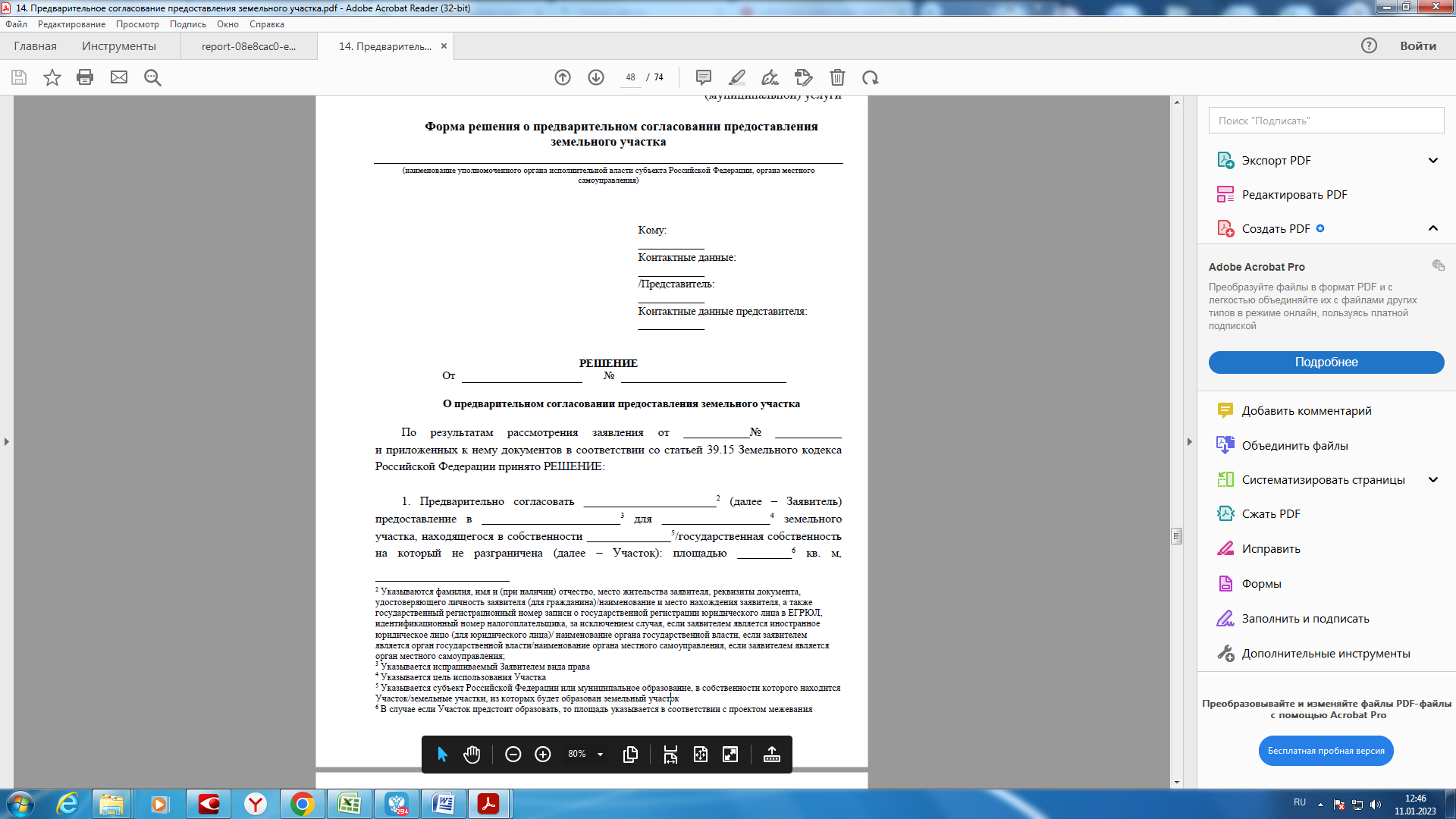 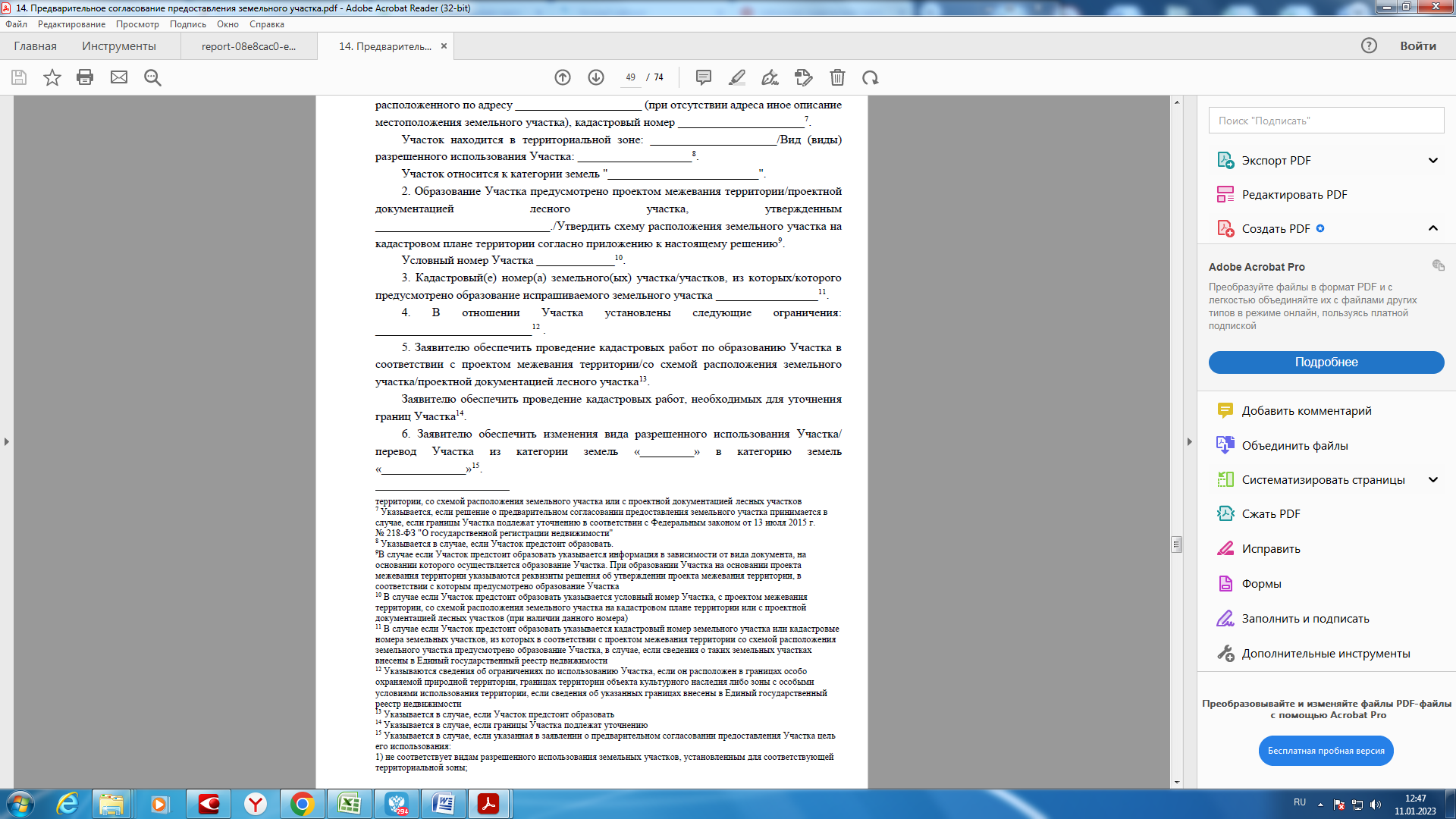 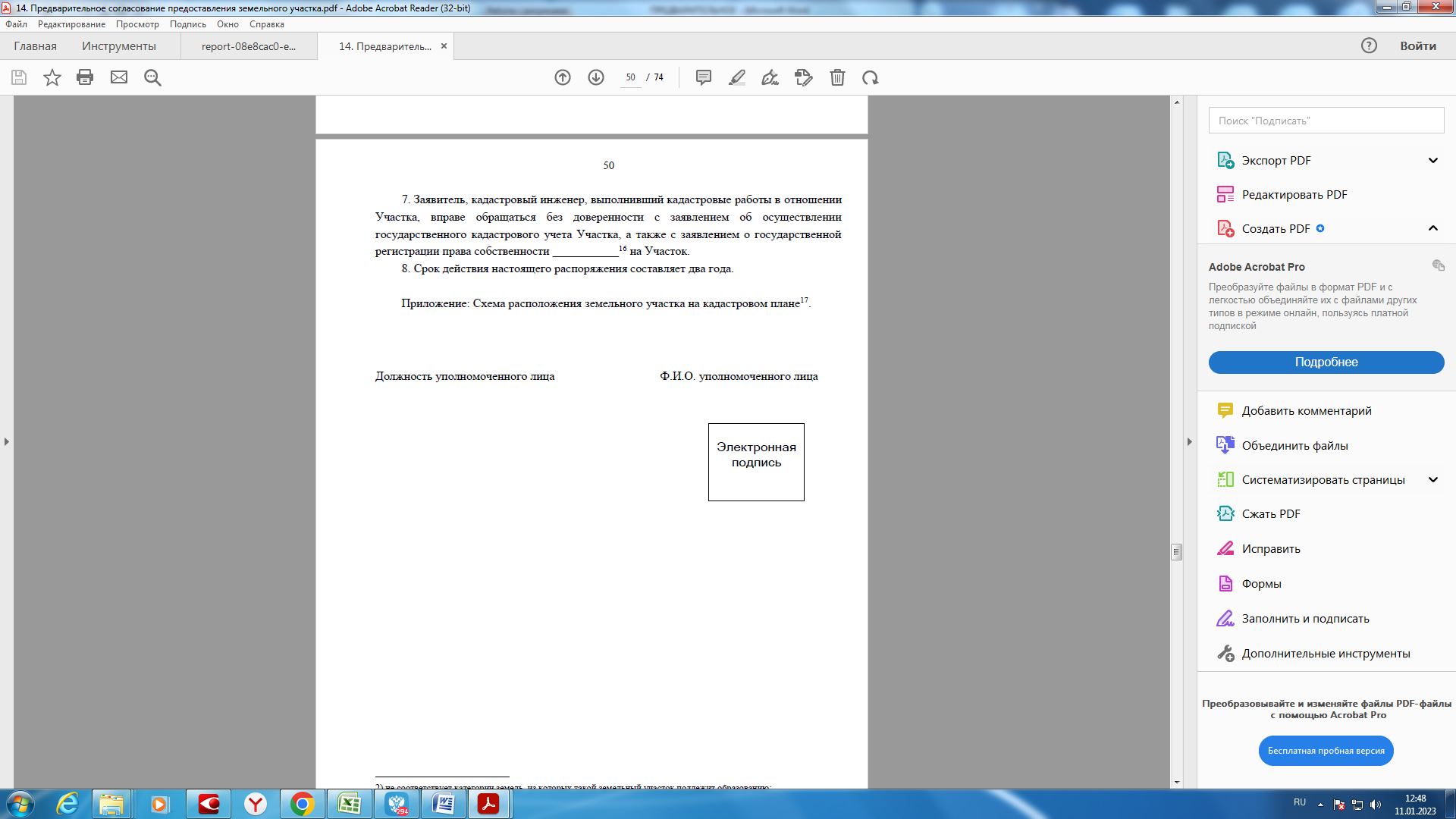 Приложение №3к Административному регламенту предоставления муниципальной услуги«Предварительное согласование предоставления земельного участка, находящегося в государственной или муниципальной собственности»                   «______»_______________20_____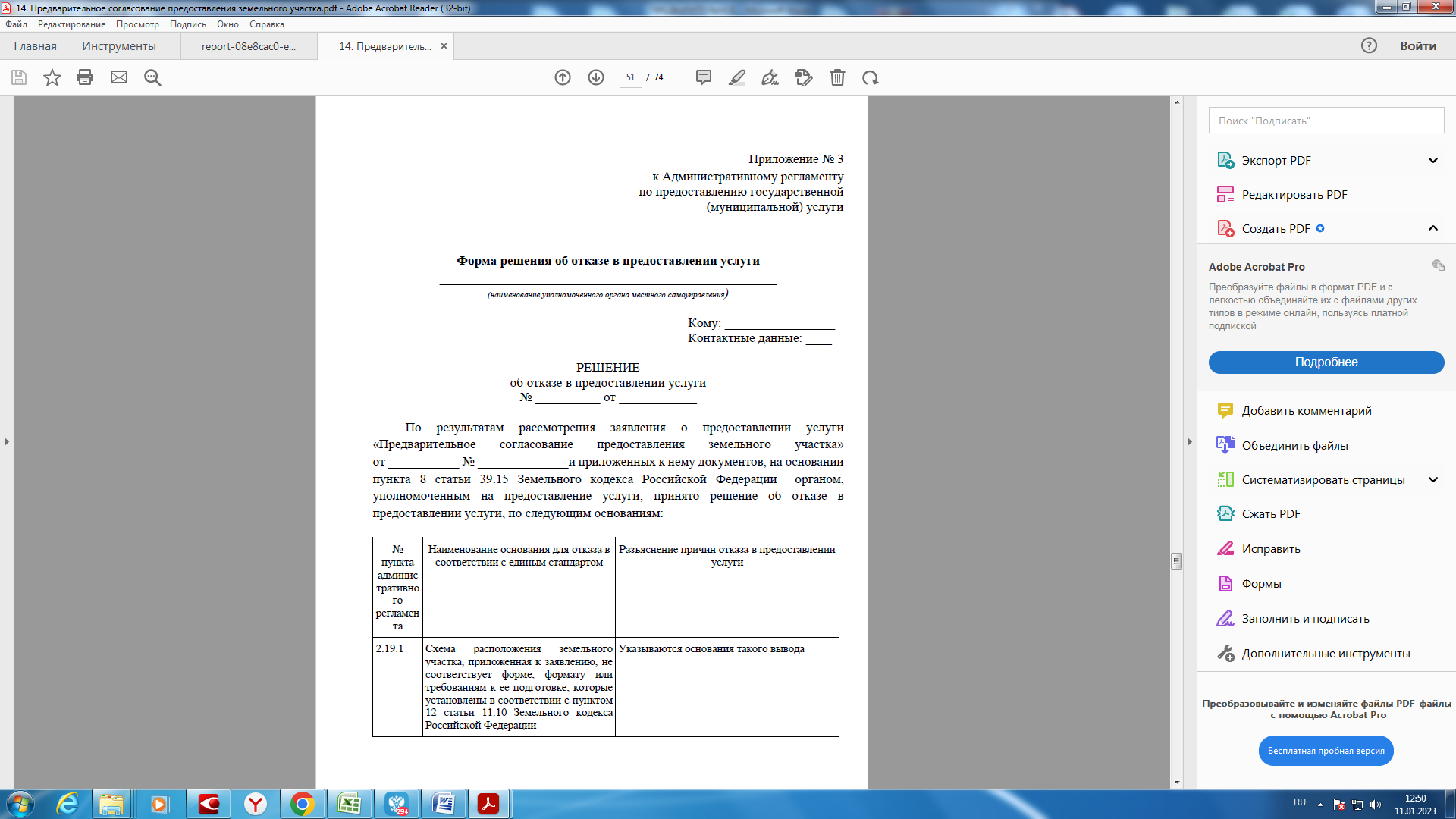 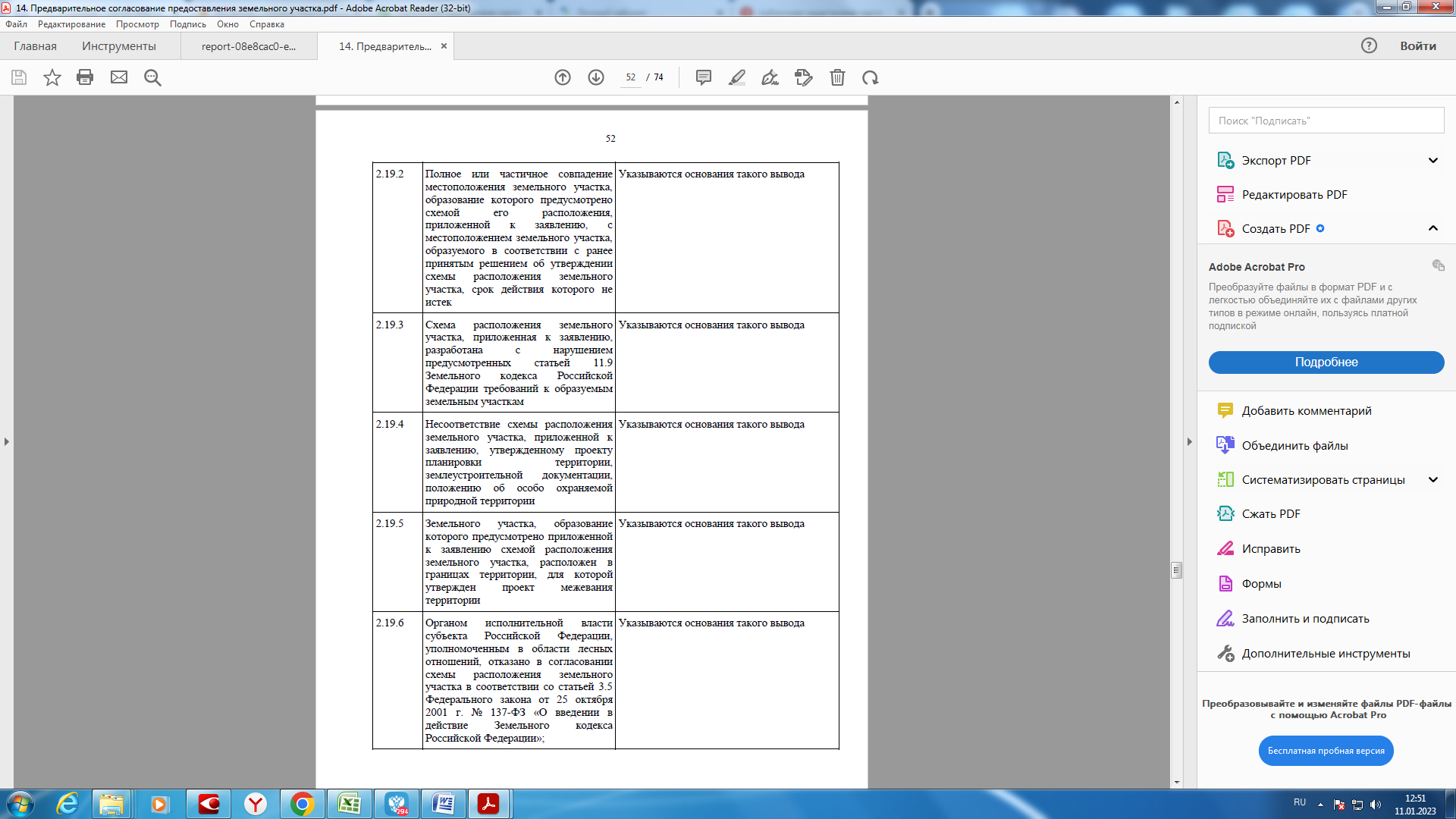 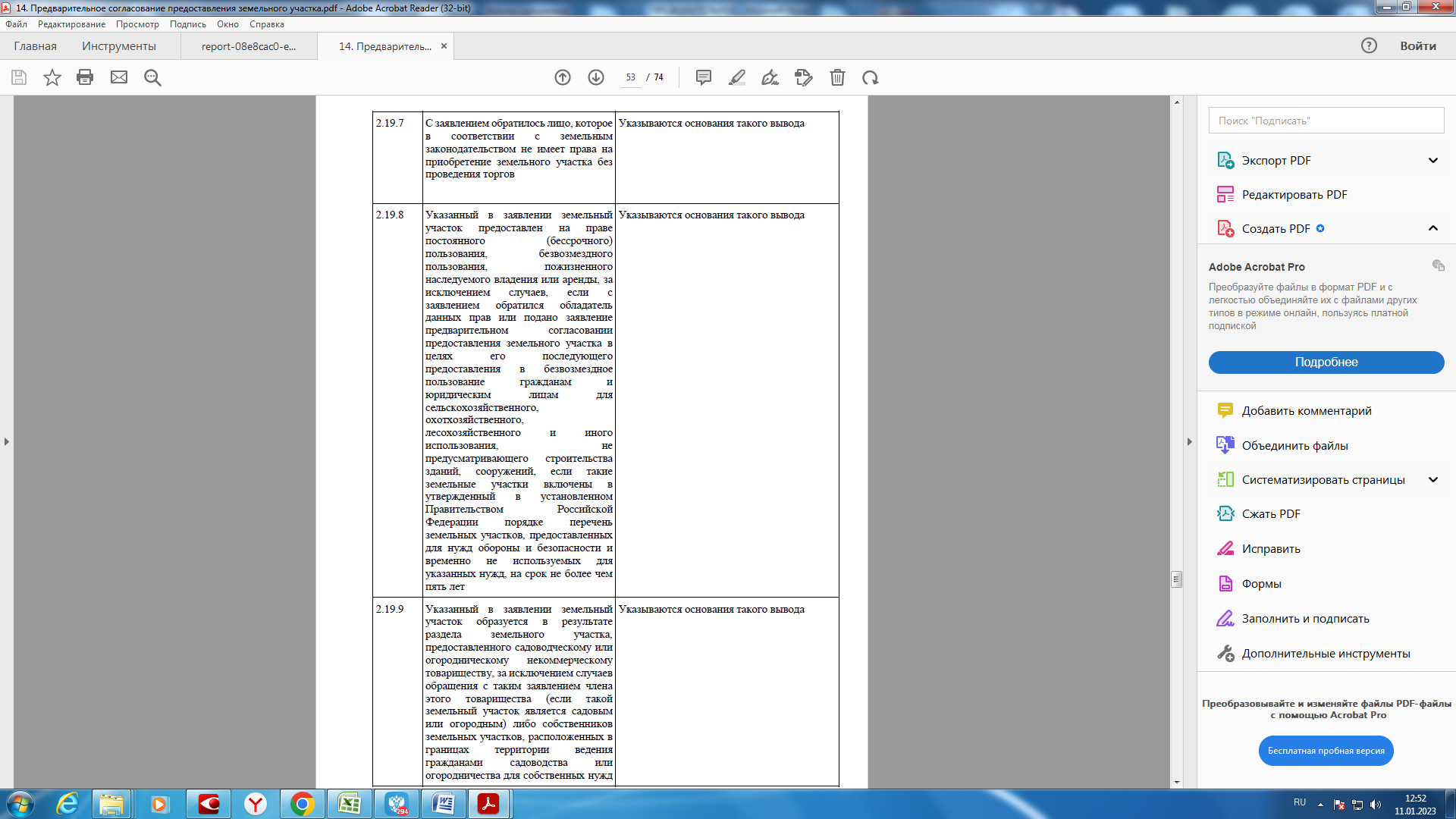 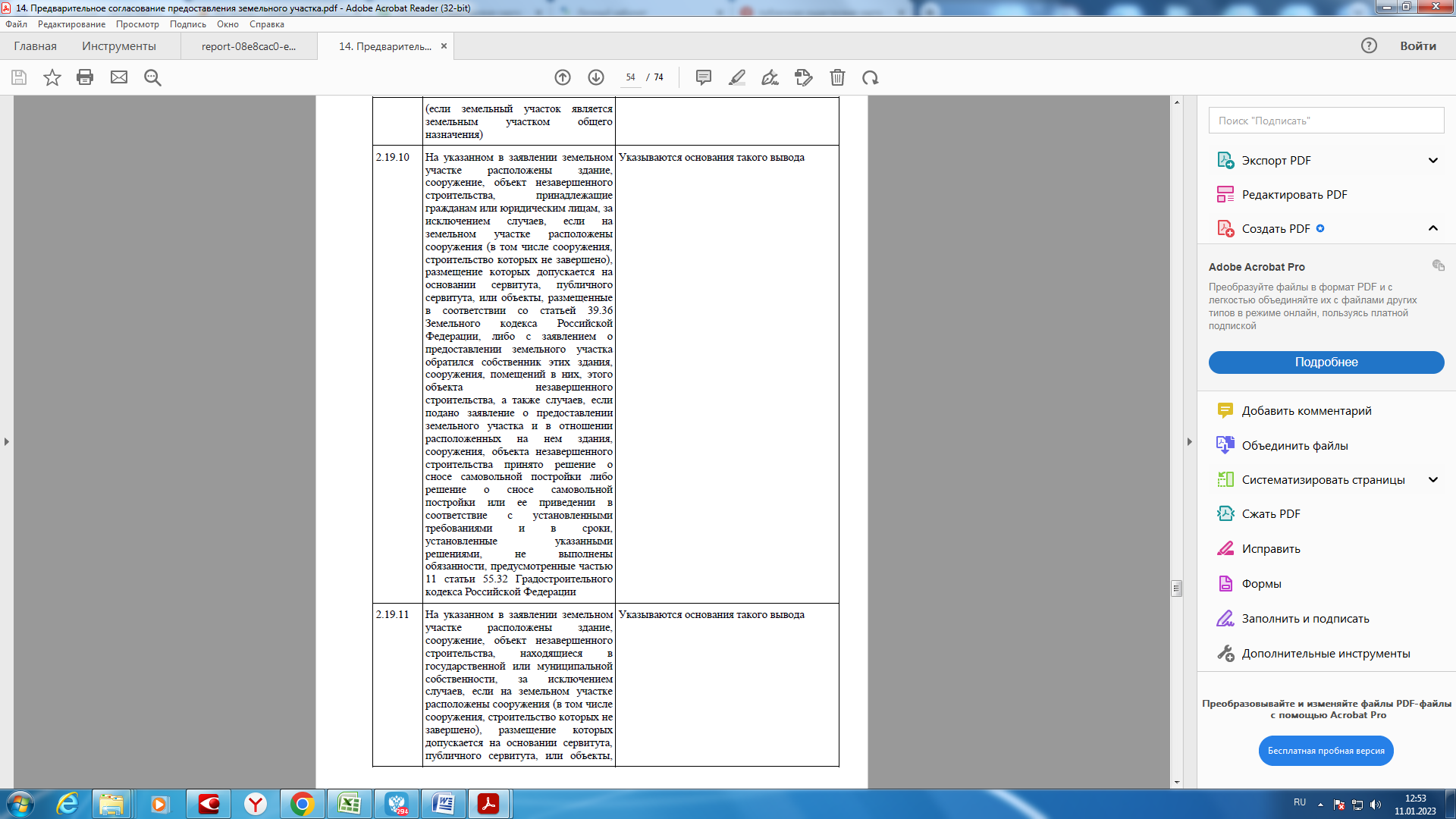 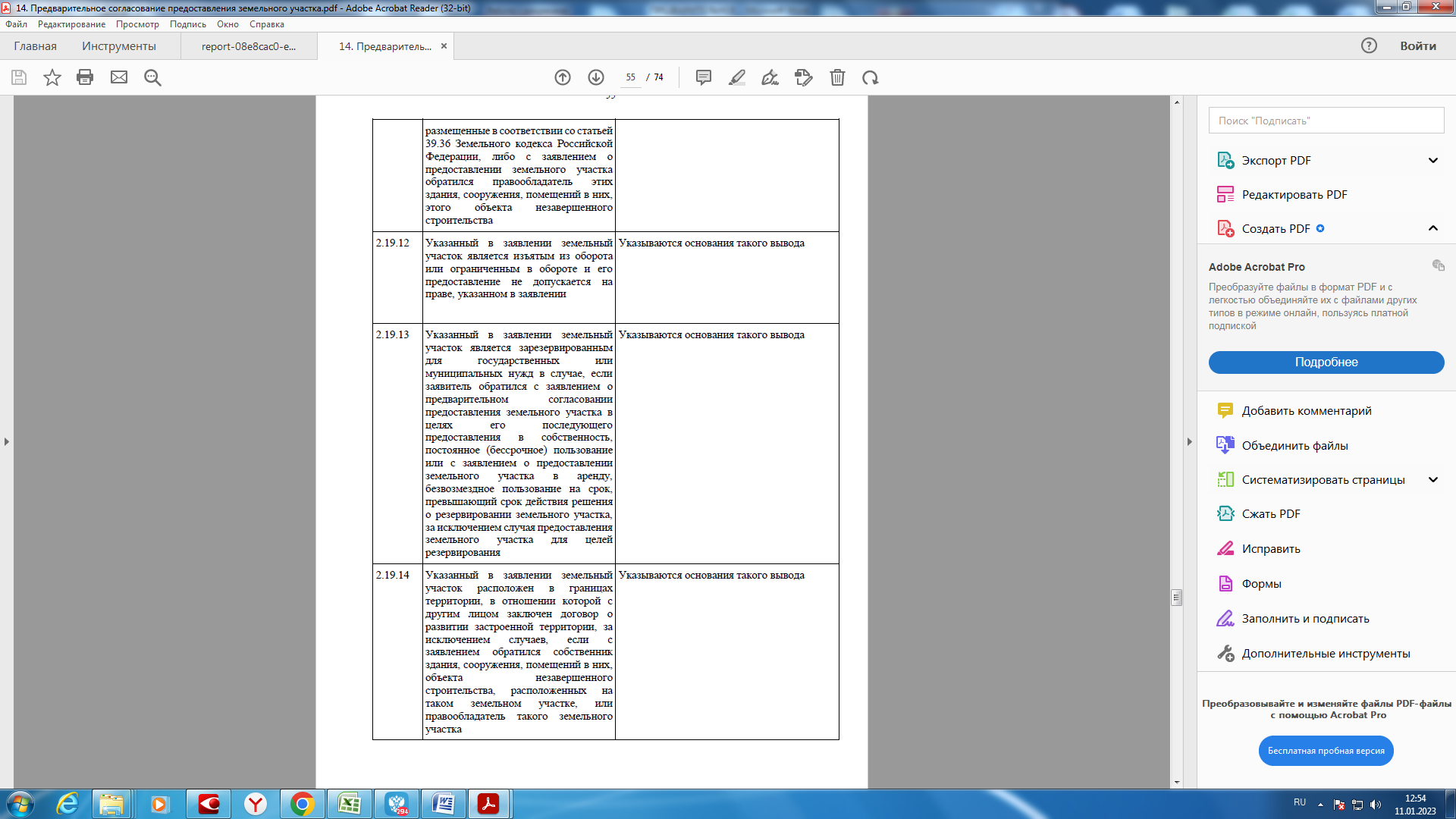 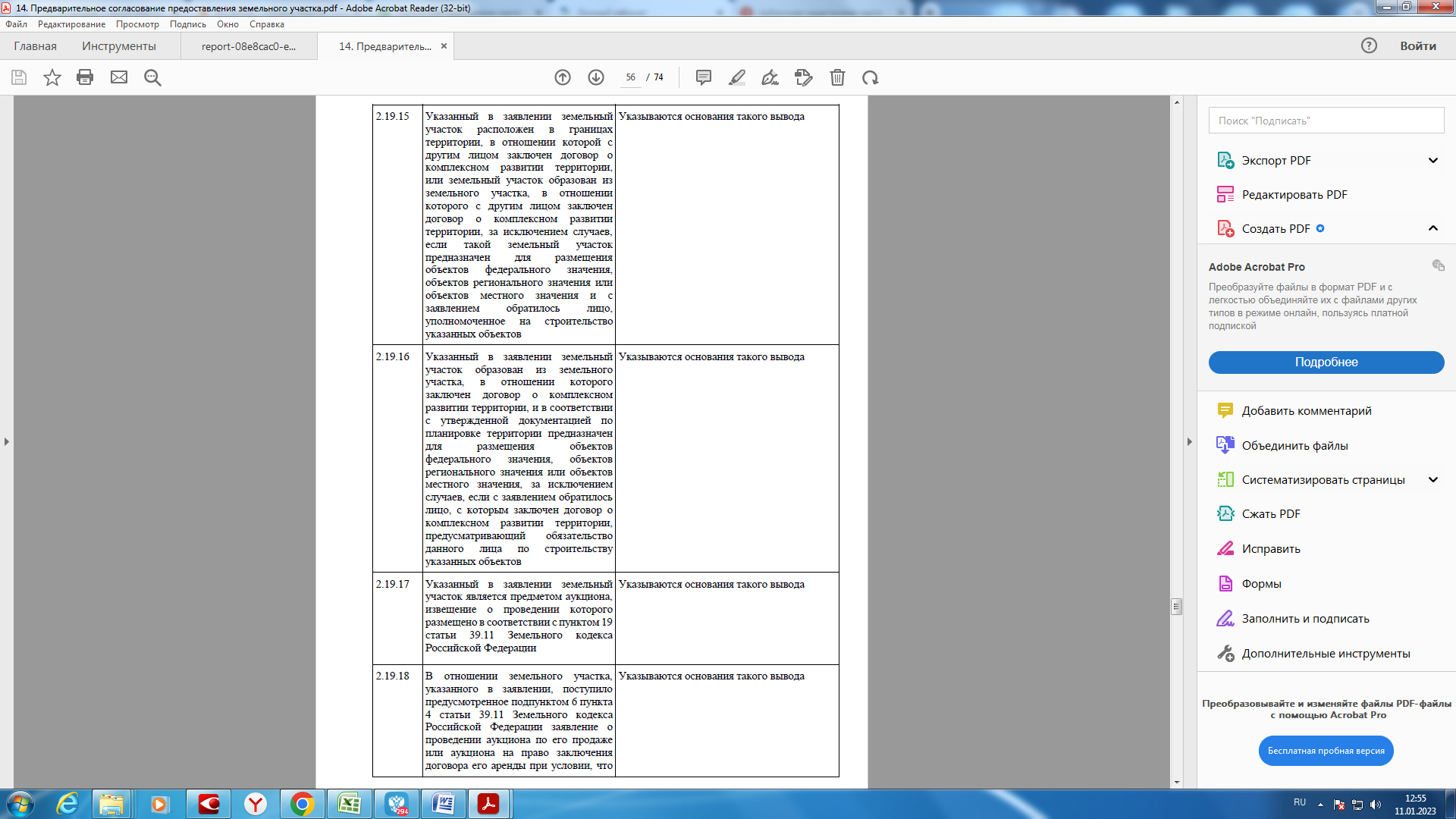 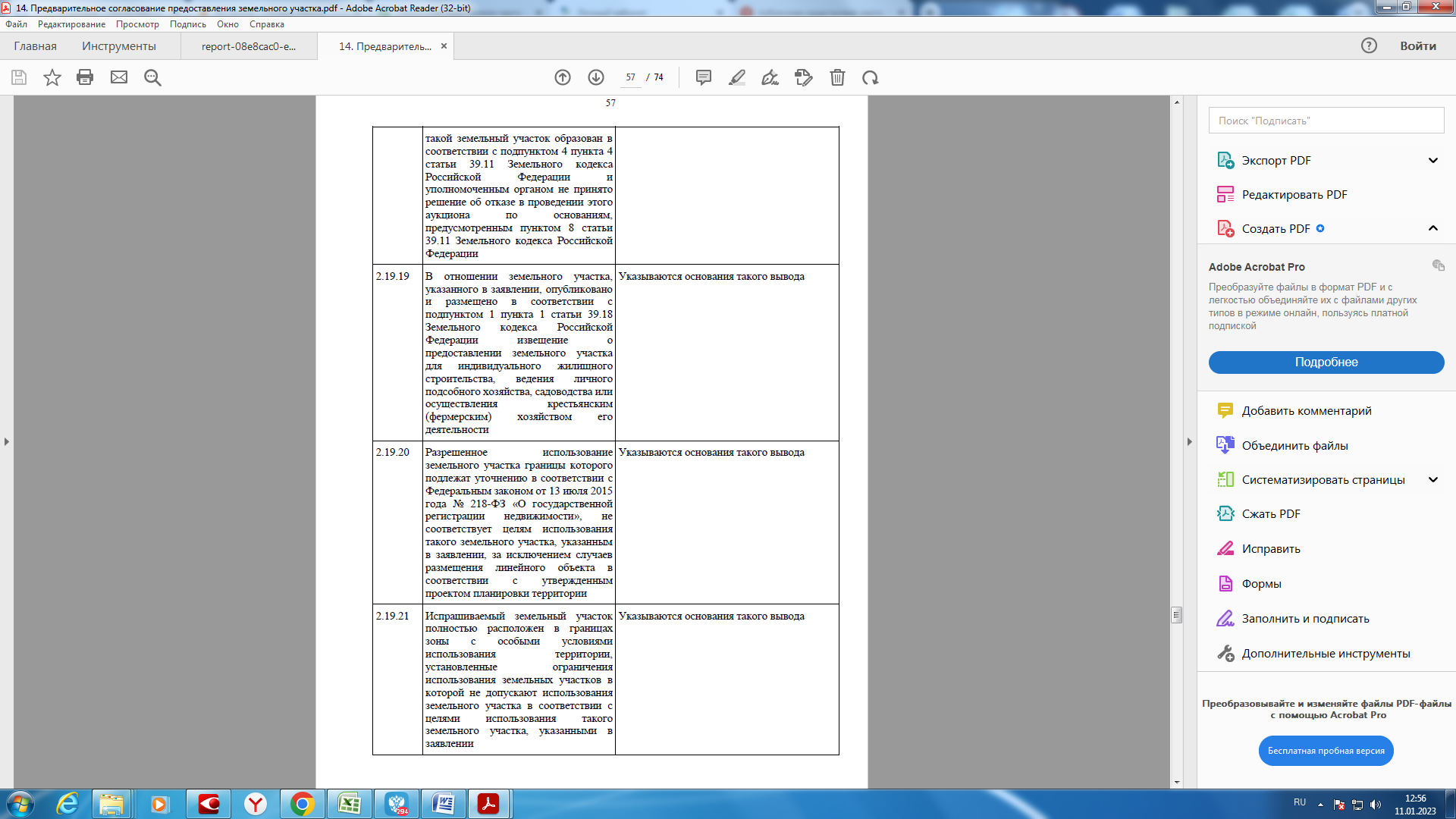 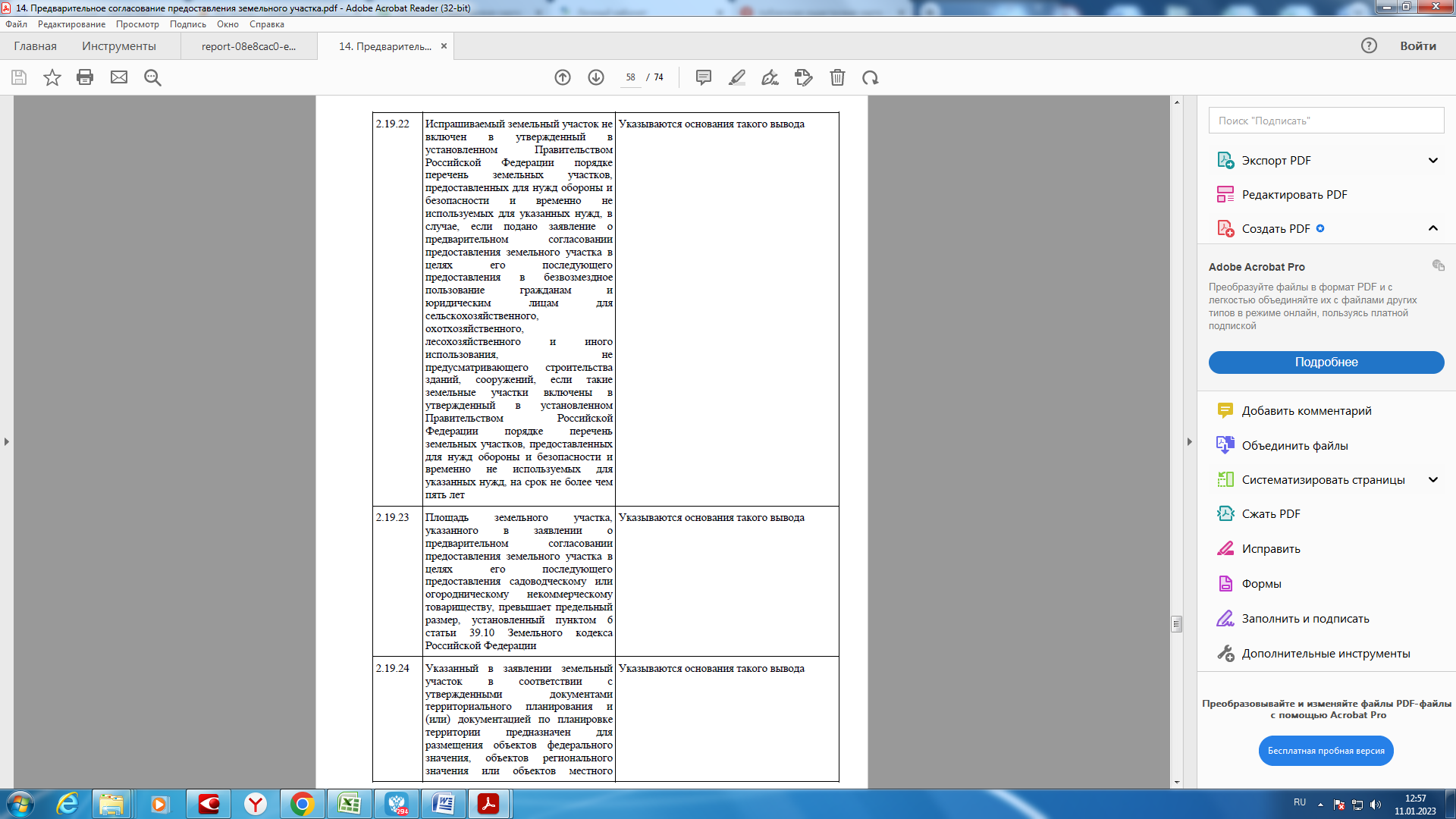 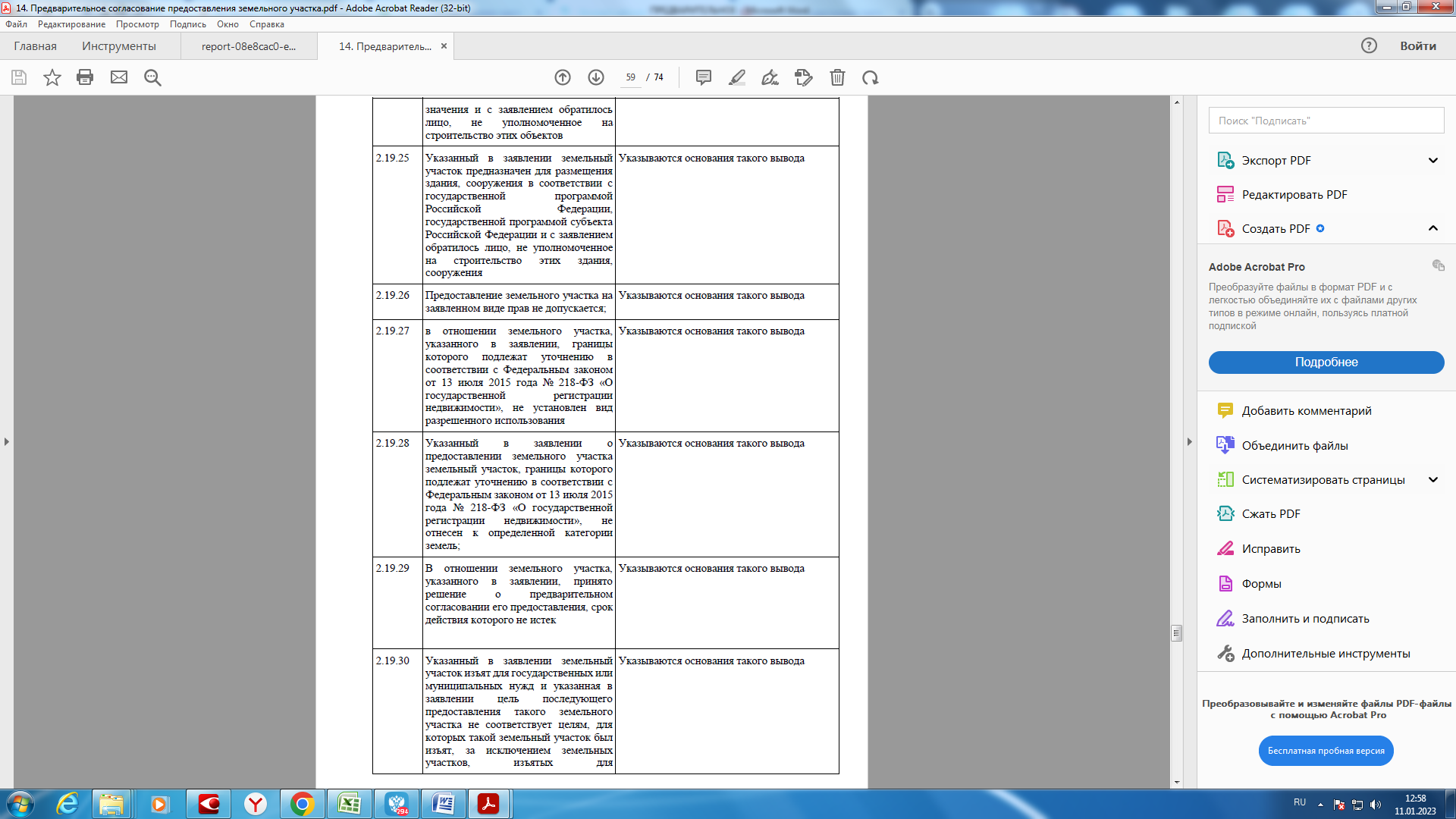 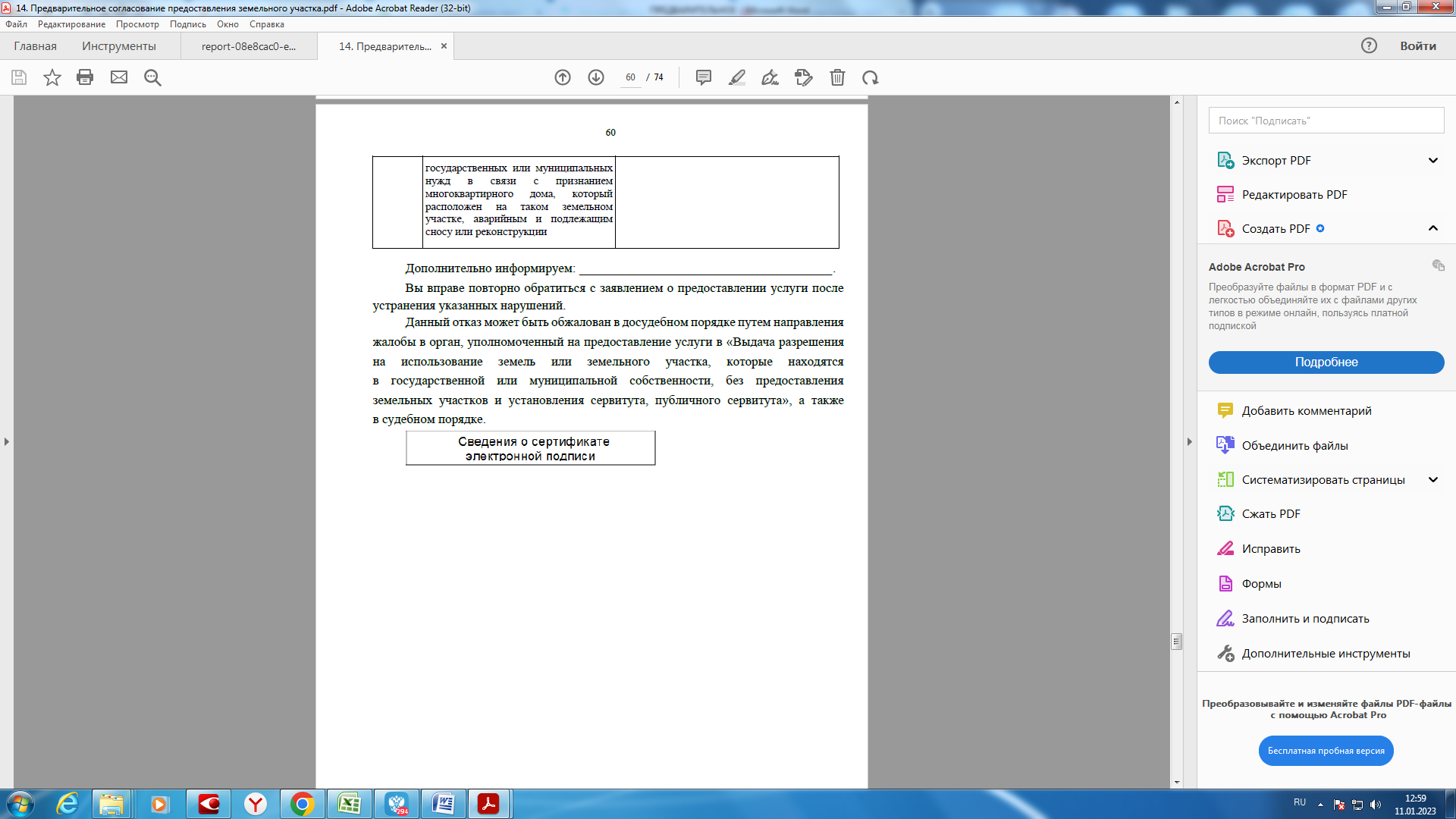 Приложение №4к Административному регламенту предоставления муниципальной услуги«Предварительное согласование предоставления земельного участка, находящегося в государственной или муниципальной собственности»                   «______»_______________20_____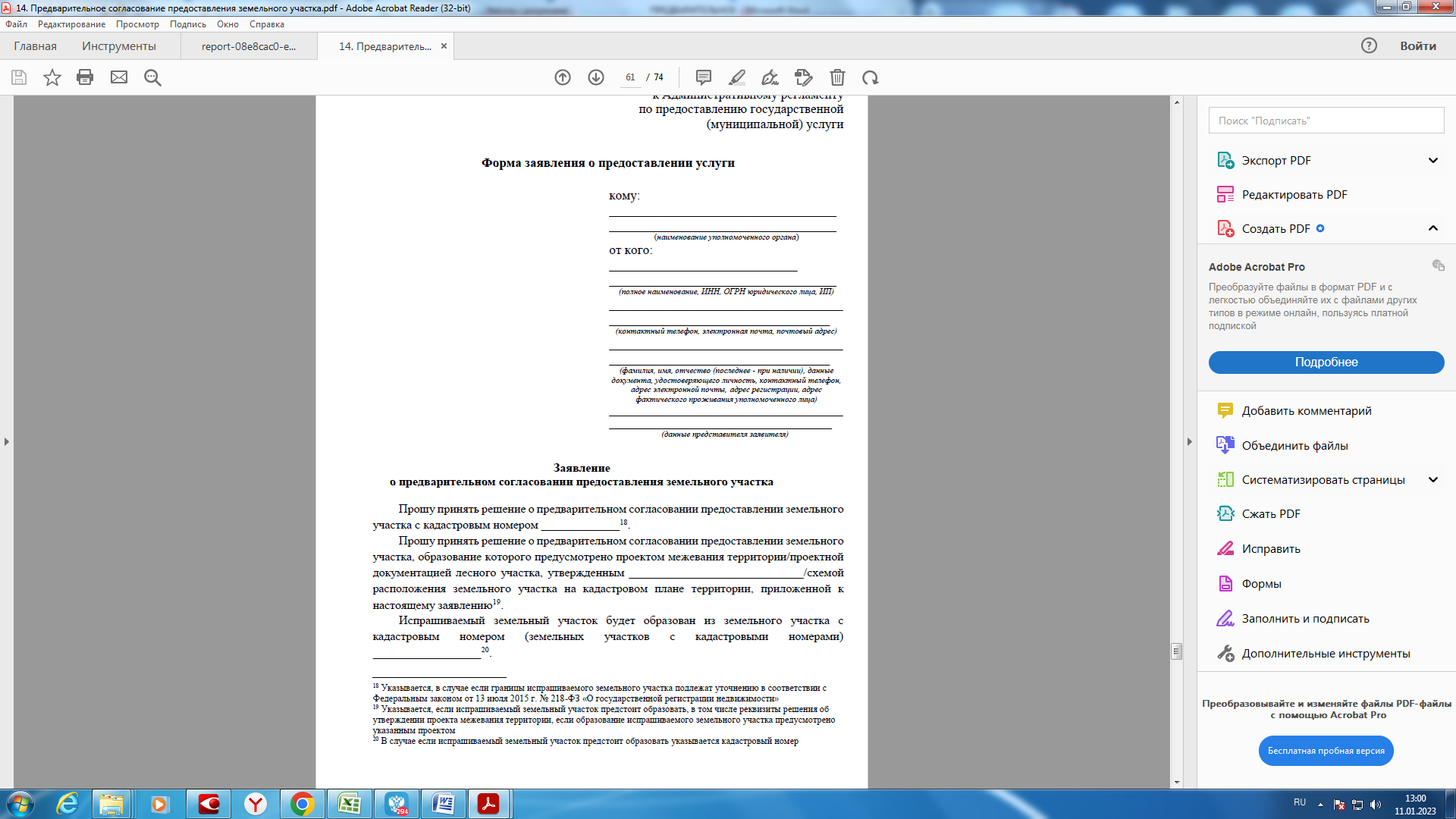 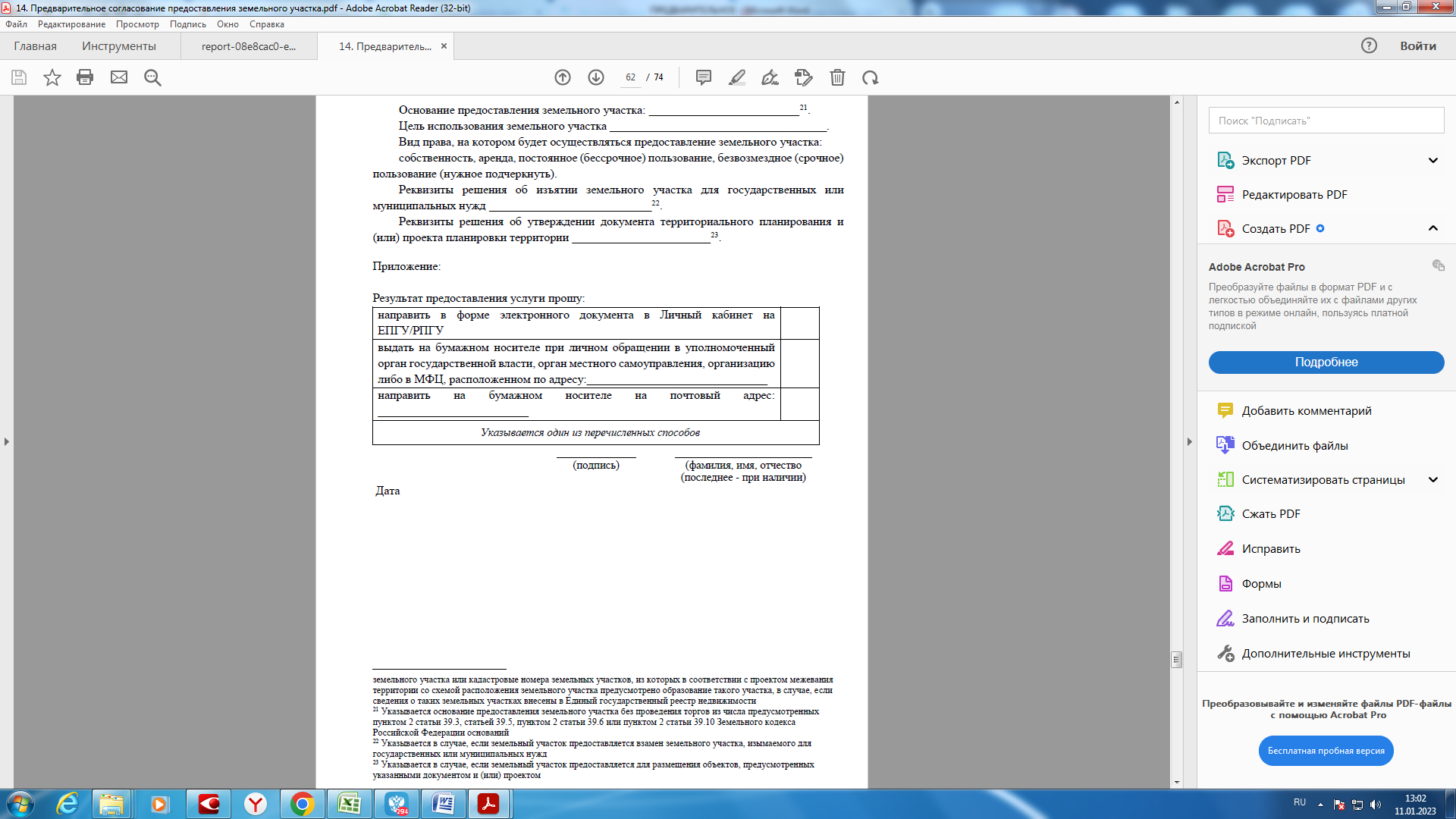 Приложение №5к Административному регламенту предоставления муниципальной услуги«Предварительное согласование предоставления земельного участка, находящегося в государственной или муниципальной собственности»                   «______»_______________20_____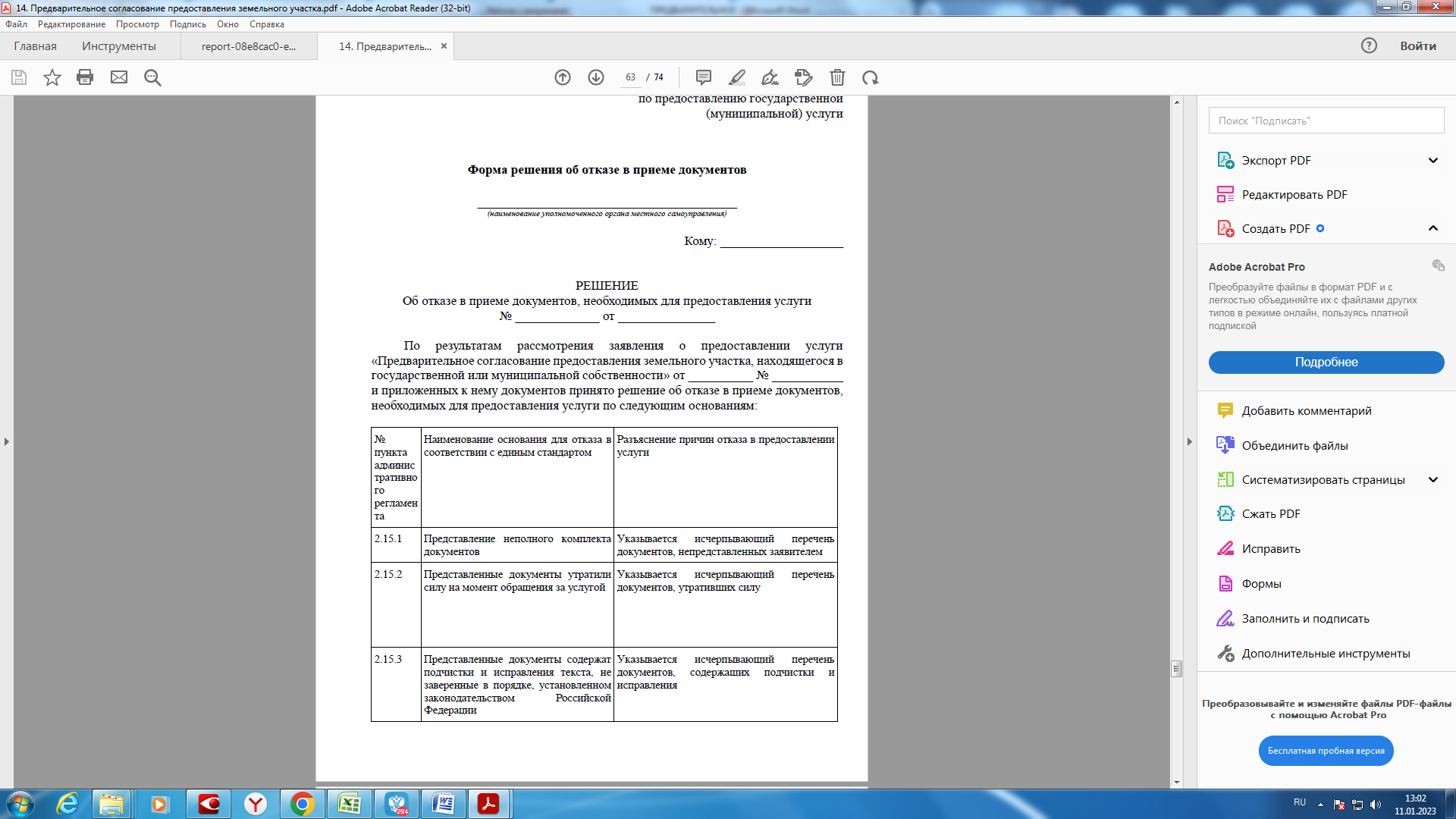 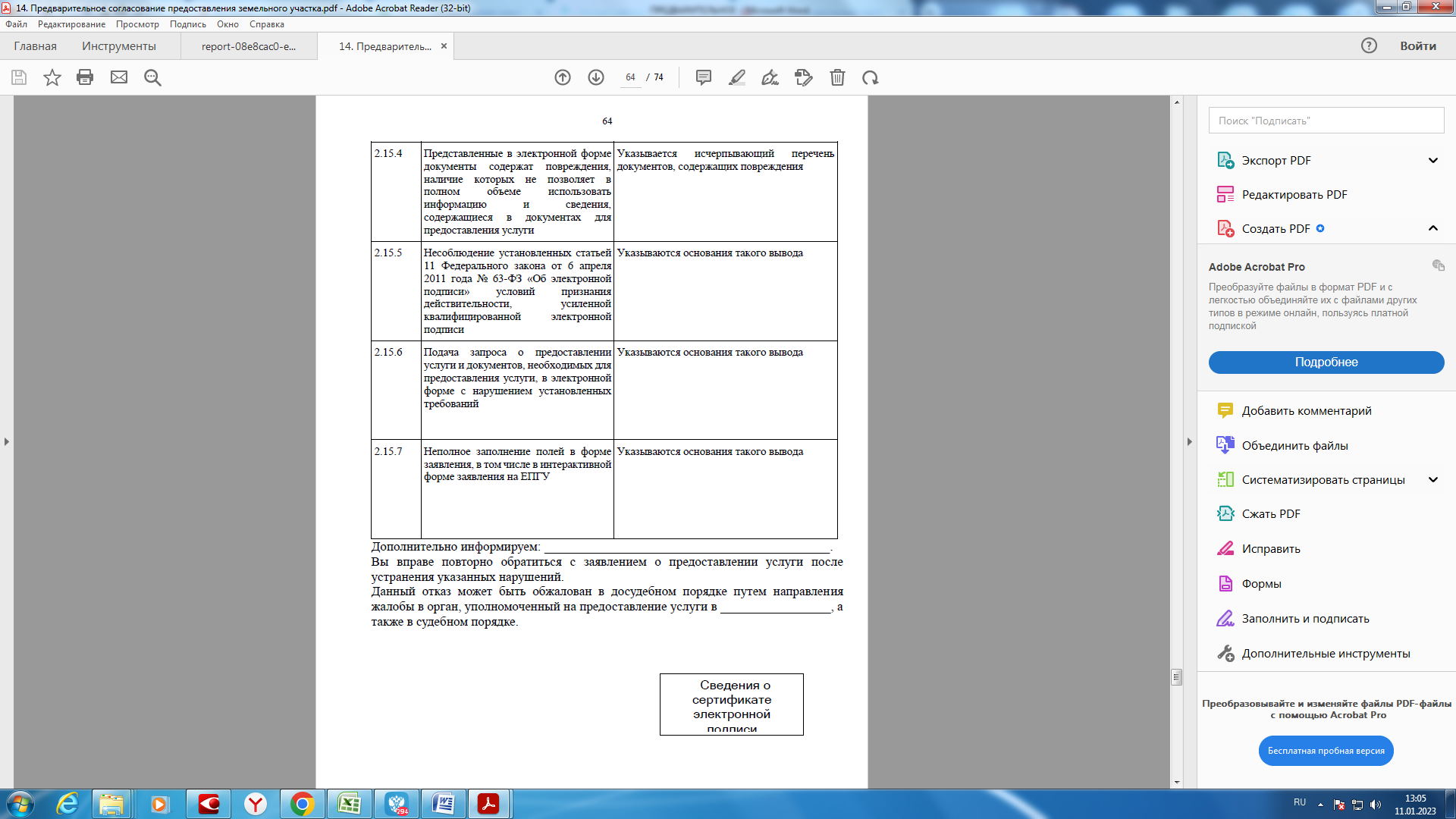 Приложение №6к Административному регламенту предоставления муниципальной услуги«Предварительное согласование предоставления земельного участка, находящегося в государственной или муниципальной собственности»                   «______»_______________20_____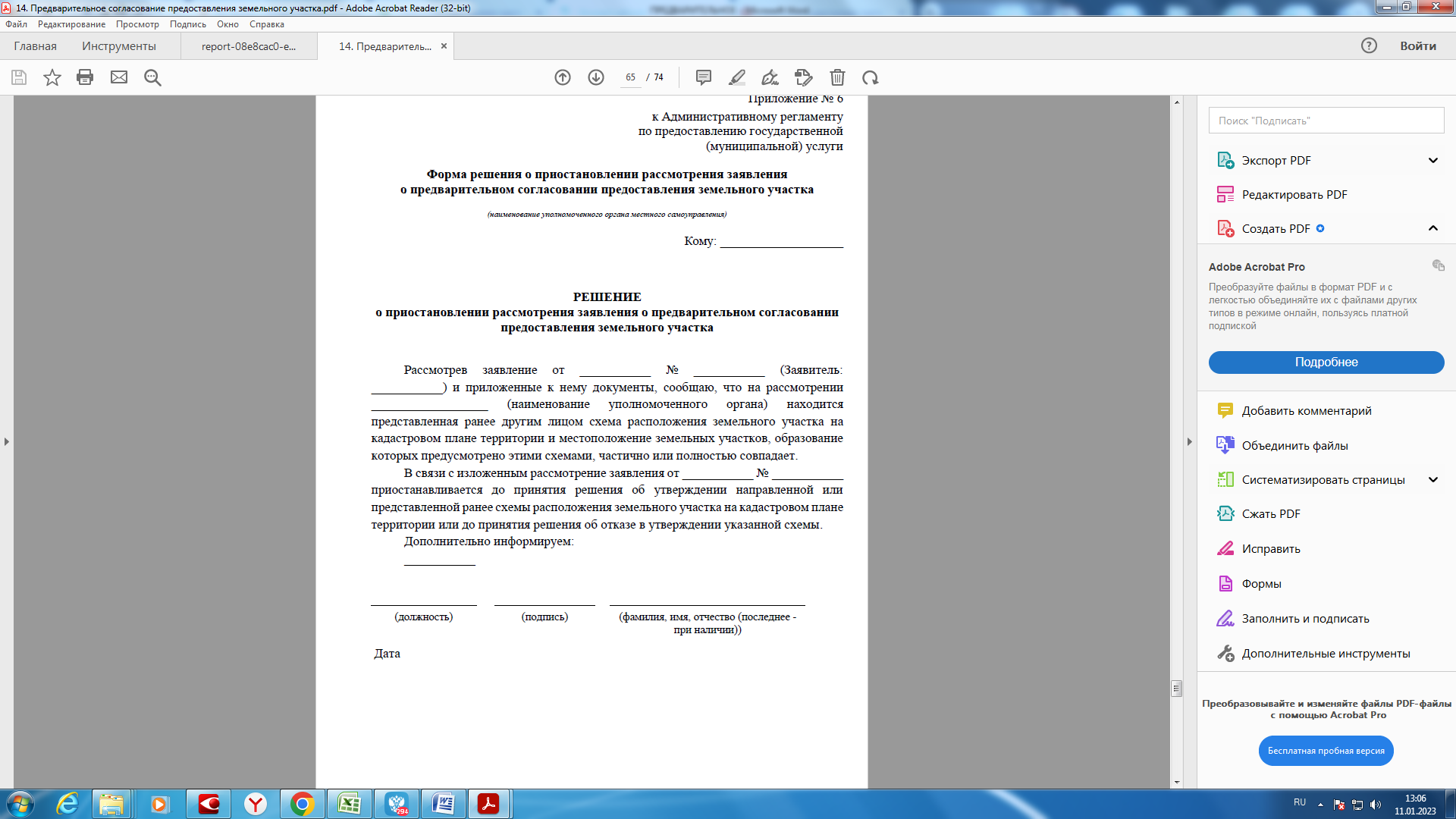 Приложение №7к Административному регламенту предоставления муниципальной услуги«Предварительное согласование предоставления земельного участка, находящегося в государственной или муниципальной собственности»                   «______»_______________20_____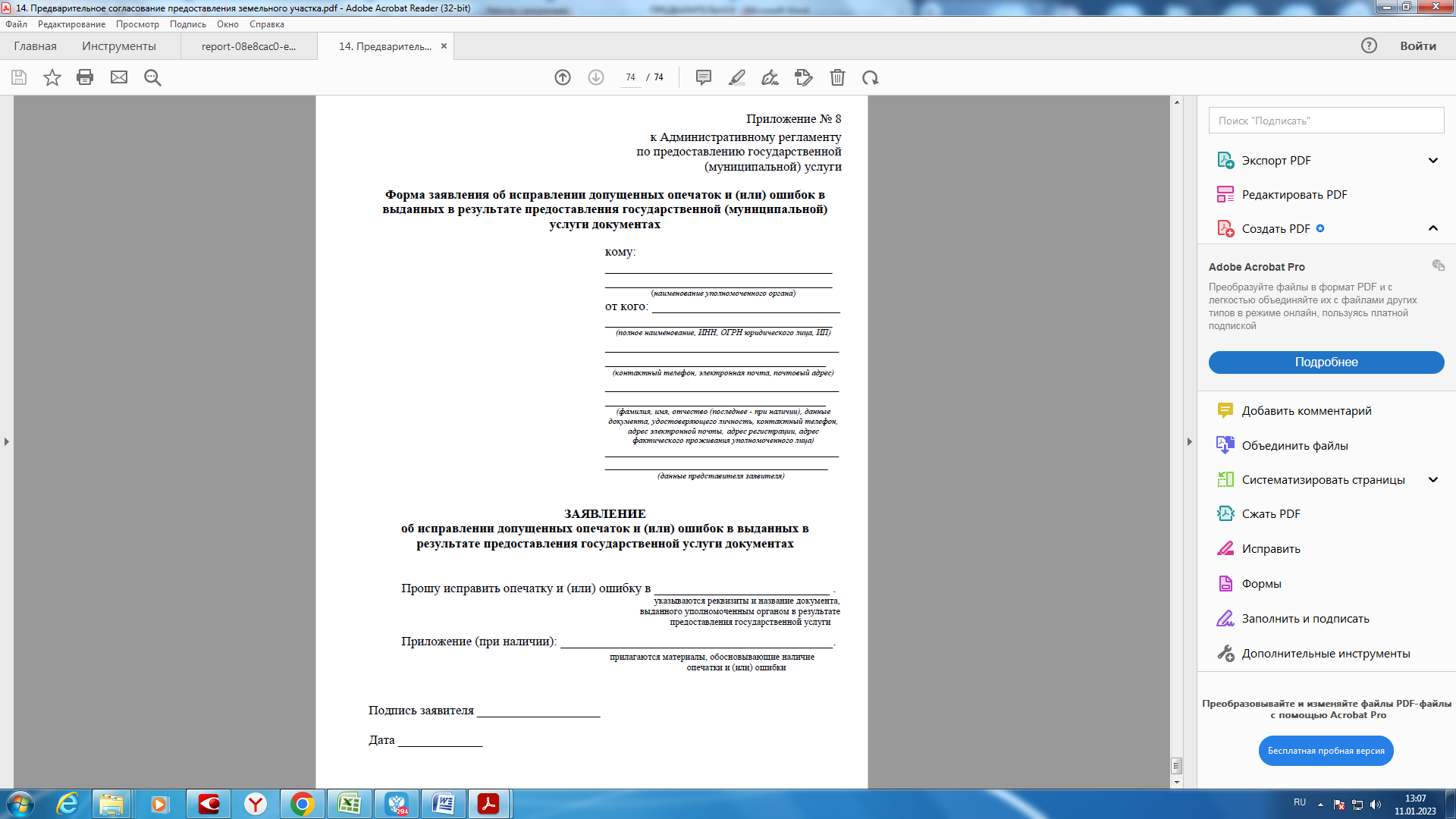 Приложение № 8к Административному регламенту предоставления муниципальной услуги«Предварительное согласование предоставления земельного участка, находящегося в государственной или муниципальной собственности»«______»_______________20_____ПЕРЕЧЕНЬДОПОЛНИТЕЛЬНЫХ ДОКУМЕНТОВ, НЕОБХОДИМЫХ ДЛЯ ПРЕДОСТАВЛЕНИЯМУНИЦИПАЛЬНОЙ УСЛУГИ, В ЗАВИСИМОСТИ ОТ КАТЕГОРИИ ЗАЯВИТЕЛЯПриложение № 9к Административному регламенту предоставления муниципальной услуги«Предварительное согласование предоставления земельного участка, находящегося в государственной или муниципальной собственности»«______»_______________20_____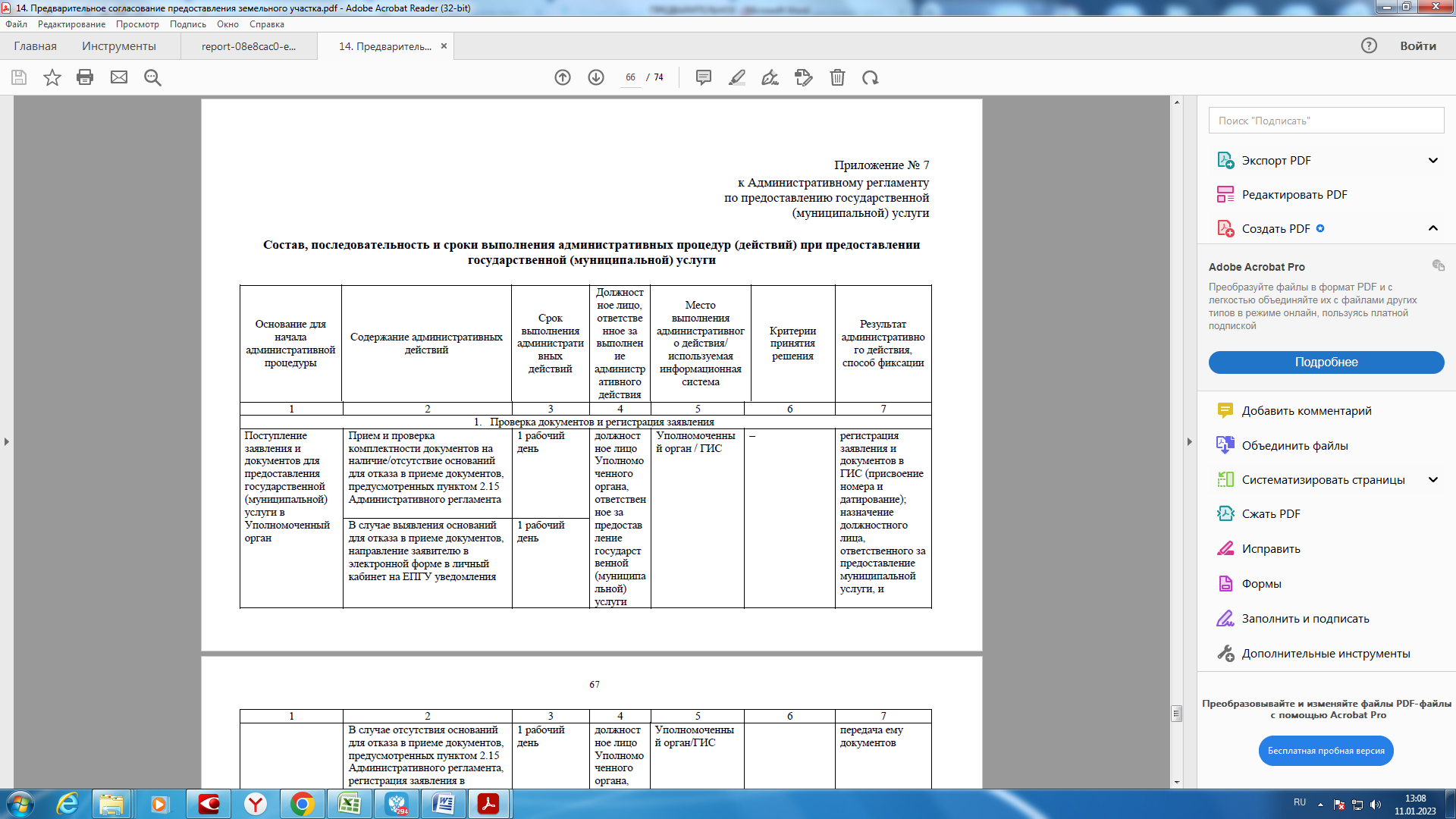 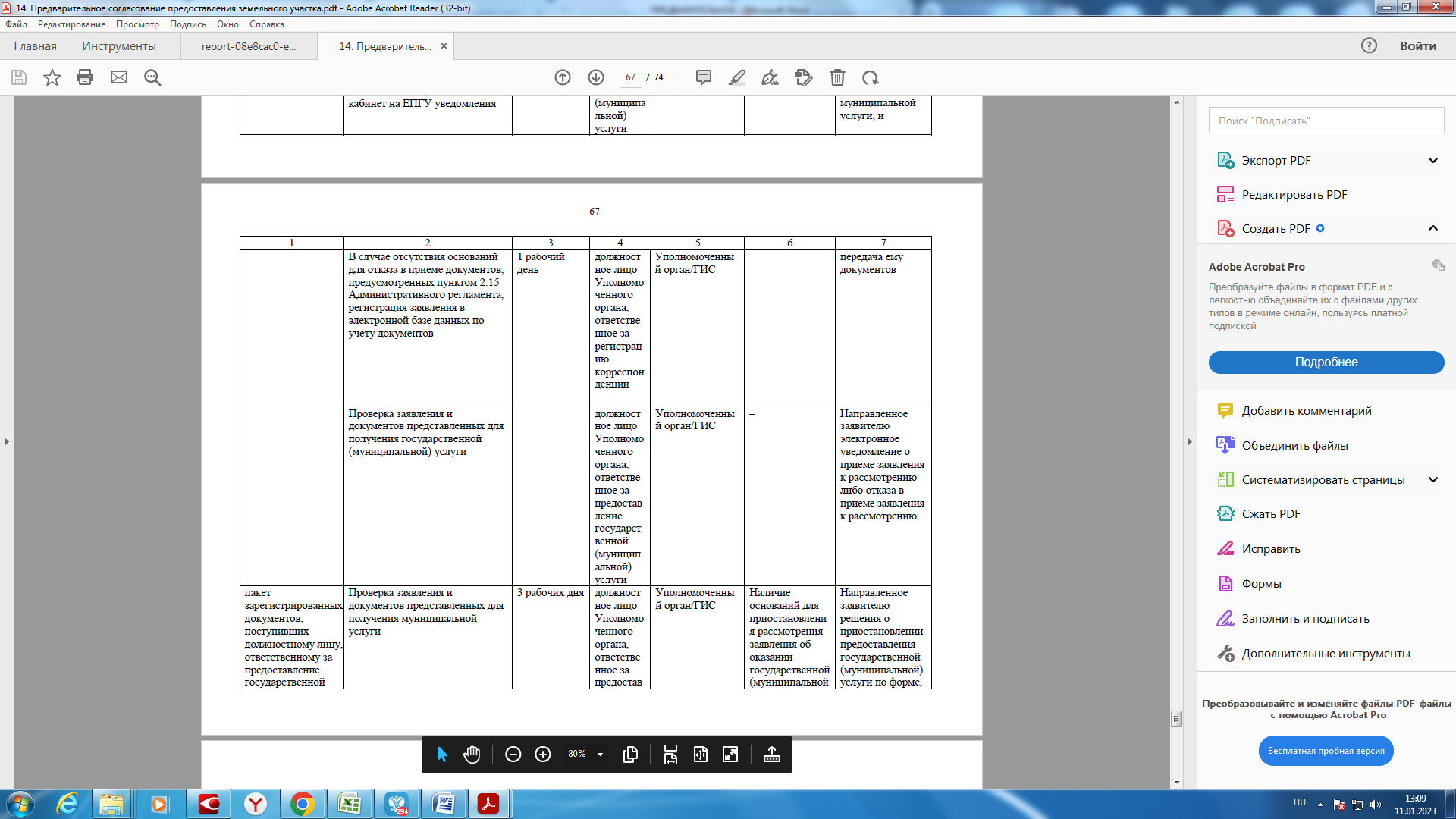 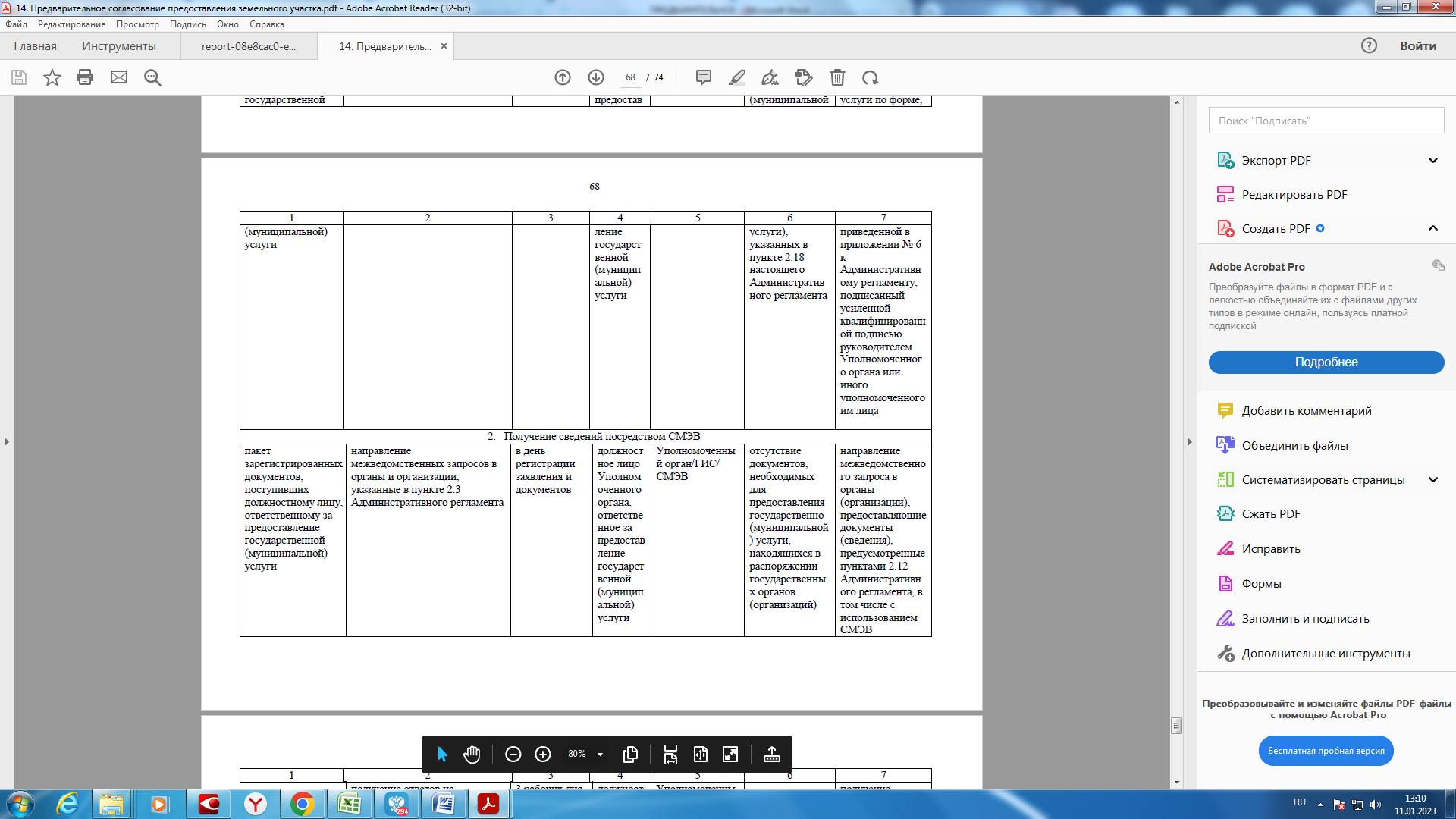 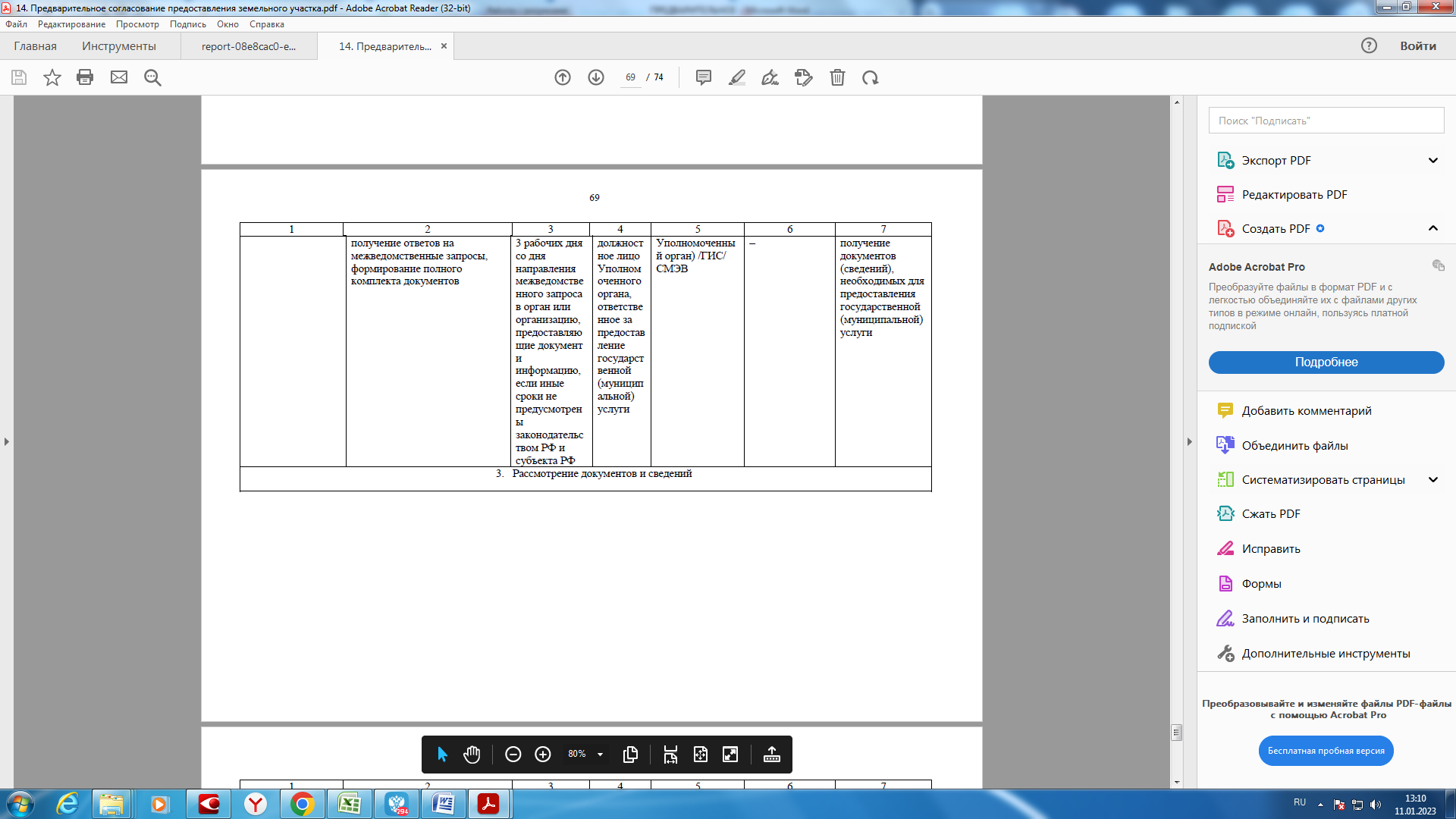 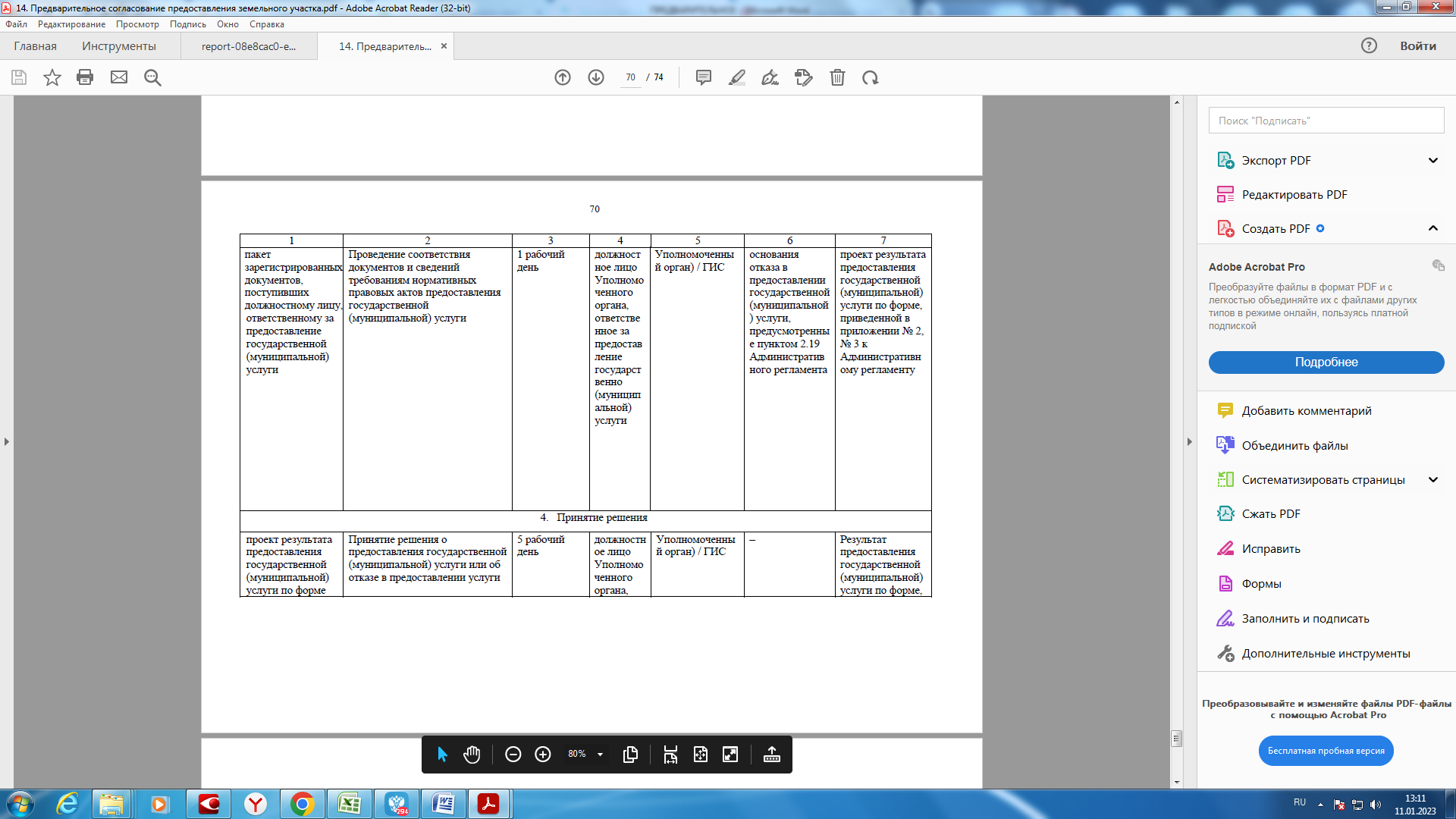 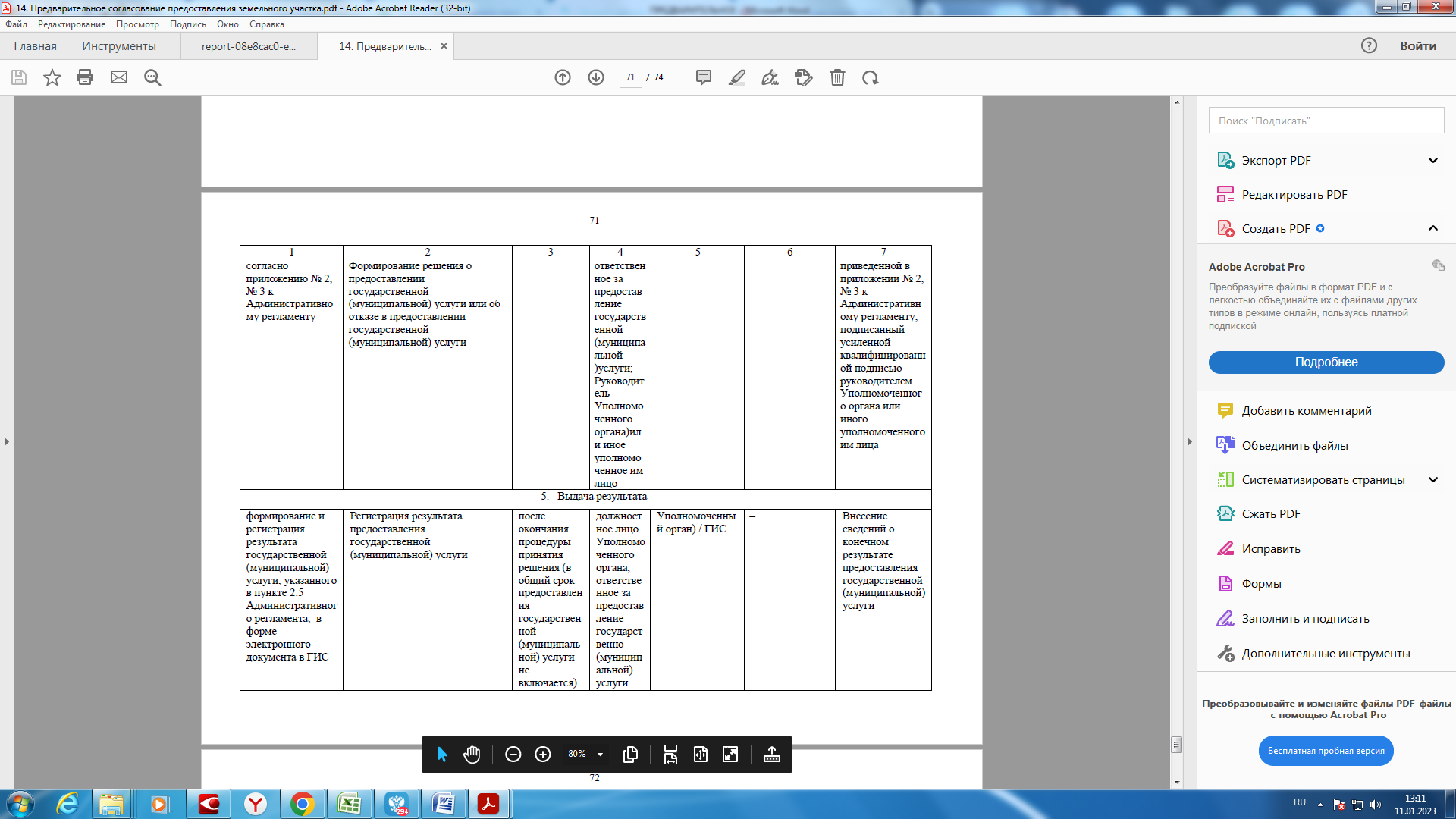 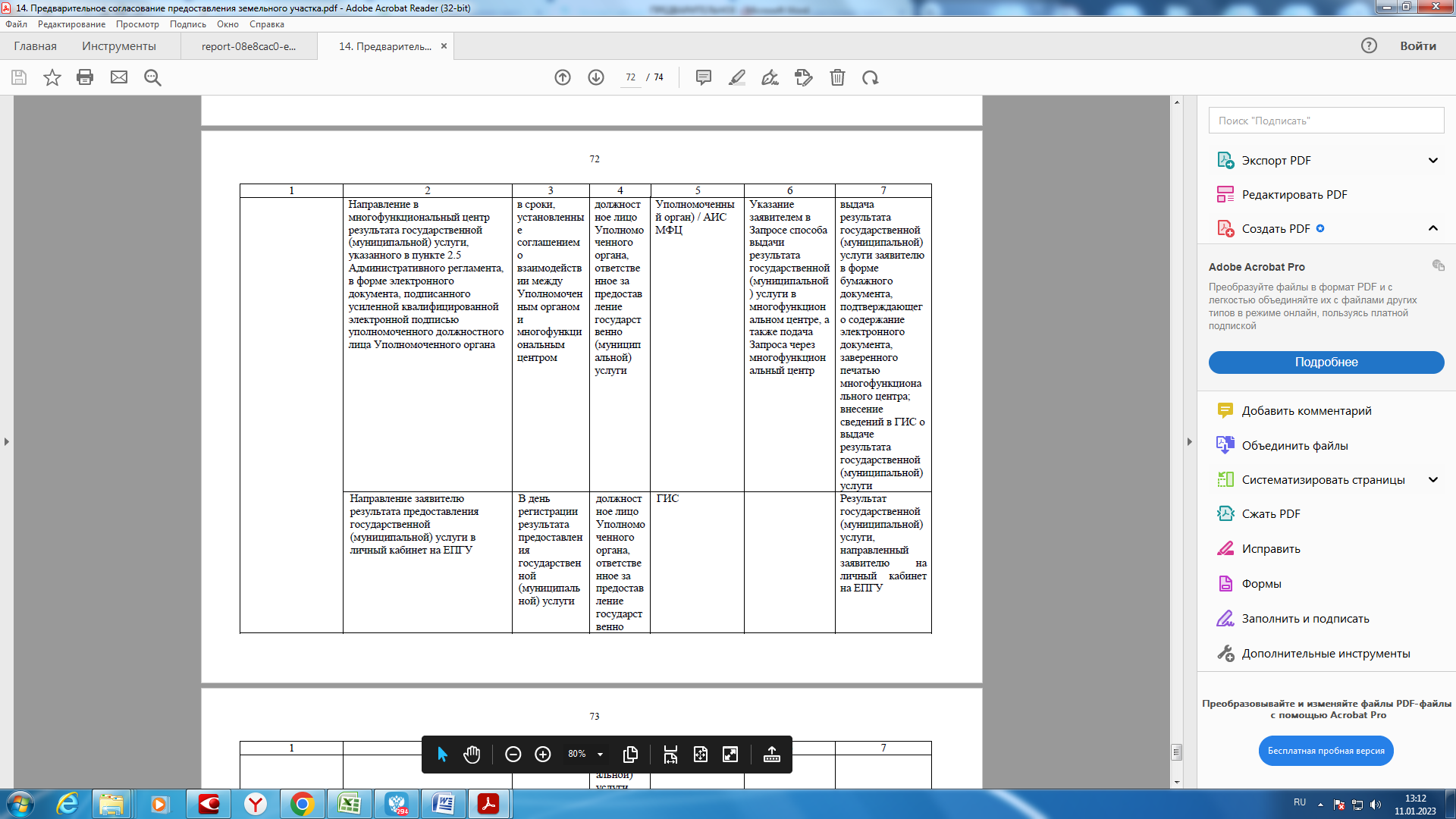 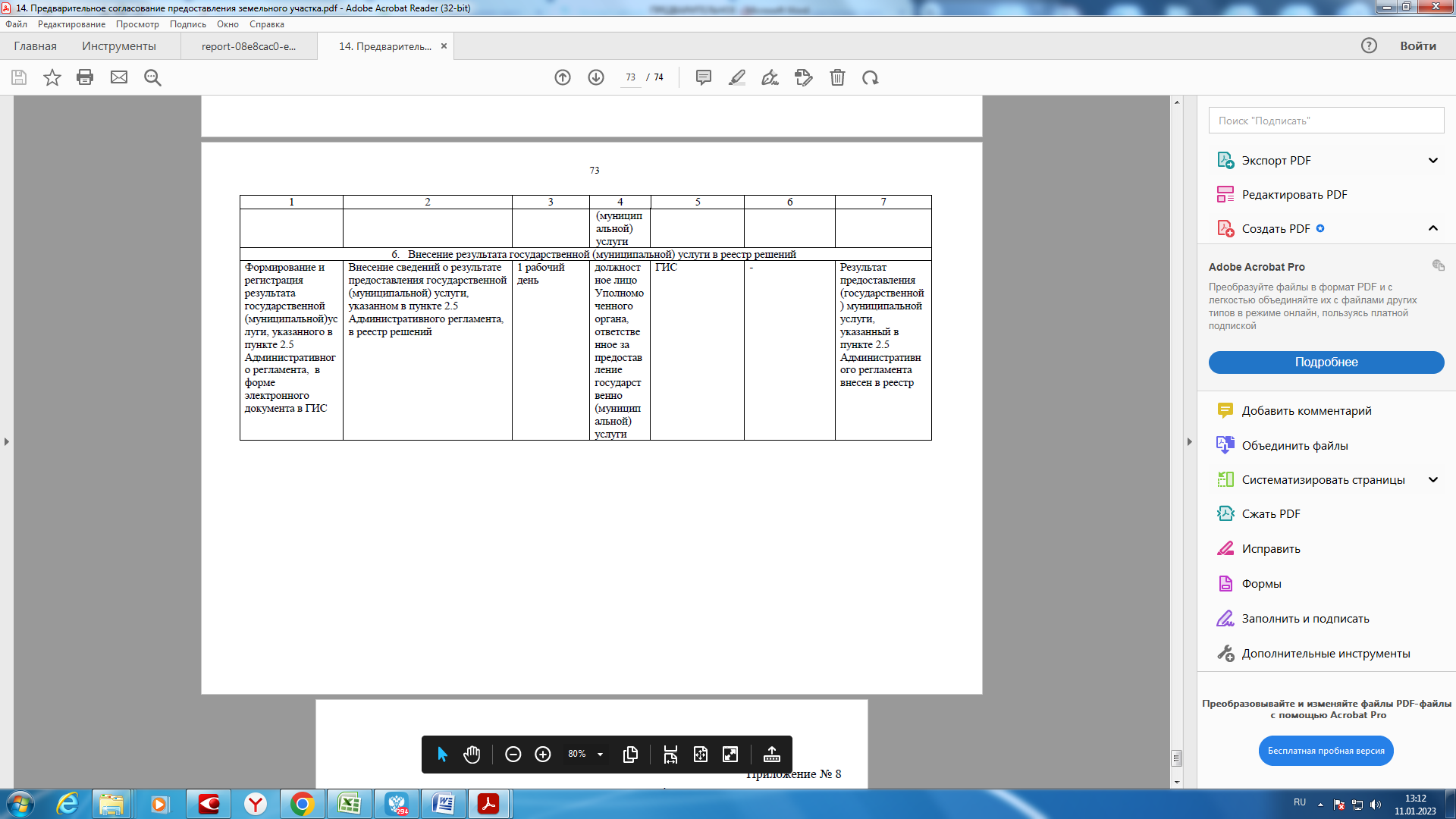 № п/пОснование предоставления земельного участка без проведения торговВид права, на котором осуществляется предоставление земельного участка бесплатно или за платуЗаявительЗемельный участокДокументы1.Подпункт 3 пункта 2 статьи 39.3 Земельного кодекса Российской Федерации (далее - ЗК РФ)В собственность за платуЧлен садоводческого некоммерческого товарищества (СНТ) или огороднического некоммерческого товарищества (ОНТ)Садовый земельный участок или огородный земельный участок, образованный из земельного участка, предоставленного СНТ или ОНТРешение общего собрания членов СНТ или ОНТ о распределении садового или огородного земельного участка заявителю2.Подпункт 6 пункта 2 статьи 39.3 ЗК РФВ собственность за платуСобственник здания, сооружения либо помещения в здании, сооруженииЗемельный участок, на котором расположено здание, сооружениеДокумент, удостоверяющий (устанавливающий) права заявителя на здание, сооружение либо помещение, если право на такое здание, сооружение либо помещение не зарегистрировано в ЕГРН2.Подпункт 6 пункта 2 статьи 39.3 ЗК РФВ собственность за платуСобственник здания, сооружения либо помещения в здании, сооруженииЗемельный участок, на котором расположено здание, сооружениеДокумент, удостоверяющий (устанавливающий) права заявителя на испрашиваемый земельный участок, если право на такой земельный участок не зарегистрировано в ЕГРН (при наличии соответствующих прав на земельный участок)2.Подпункт 6 пункта 2 статьи 39.3 ЗК РФВ собственность за платуСобственник здания, сооружения либо помещения в здании, сооруженииЗемельный участок, на котором расположено здание, сооружениеСообщение заявителя (заявителей), содержащее перечень всех зданий, сооружений, расположенных на испрашиваемом земельном участке, с указанием кадастровых (условных, инвентарных) номеров и адресных ориентиров зданий, сооружений, принадлежащих на соответствующем праве заявителю3.Подпункт 7 пункта 2 статьи 39.3 ЗК РФВ собственность за платуЮридическое лицо, использующее земельный участок на праве постоянного (бессрочного) пользованияЗемельный участок, принадлежащий юридическому лицу на праве постоянного (бессрочного) пользованияДокументы, удостоверяющие (устанавливающие) права заявителя на испрашиваемый земельный участок, если право на такой земельный участок не зарегистрировано в ЕГРН4.Подпункт 2 статьи 39.5 ЗК РФВ собственность бесплатноРелигиозная организация, имеющая в собственности здания или сооружения религиозного или благотворительного назначенияЗемельный участок, на котором расположены здания или сооружения религиозного или благотворительного назначенияДокумент, удостоверяющий (устанавливающий) права заявителя на здание, сооружение, если право на такое здание, сооружение не зарегистрировано в ЕГРНДокумент, удостоверяющий (устанавливающий) права заявителя на испрашиваемый земельный участок, если право на такой земельный участок не зарегистрировано в ЕГРН (при наличии соответствующих прав на земельный участок)4.Подпункт 2 статьи 39.5 ЗК РФВ собственность бесплатноРелигиозная организация, имеющая в собственности здания или сооружения религиозного или благотворительного назначенияЗемельный участок, на котором расположены здания или сооружения религиозного или благотворительного назначенияСообщение заявителя (заявителей), содержащее перечень всех зданий, сооружений, расположенных на испрашиваемом земельном участке, с указанием кадастровых (условных, инвентарных) номеров и адресных ориентиров зданий, сооружений, принадлежащих на соответствующем праве заявителю5.Подпункт 3 статьи 39.5 ЗК РФВ общую долевую собственность бесплатноЛицо, уполномоченное на подачу заявления решением общего собрания членов СНТ или ОНТЗемельный участок общего назначения, расположенный в границах территории ведения гражданами садоводства или огородничества для собственных нужд (далее - территория садоводства или огородничества)Решение общего собрания членов СНТ или ОНТ о приобретении земельного участка общего назначения, расположенного в границах территории садоводства или огородничества, с указанием долей в праве общей долевой собственности каждого собственника земельного участка6.Подпункт 5 статьи 39.5 ЗК РФВ собственность бесплатноГражданин, работающий по основному месту работы в муниципальном образовании по специальности, которая установлена законом субъекта Российской ФедерацииЗемельный участок, предназначенный для индивидуального жилищного строительства или ведения личного подсобного хозяйства, расположенный в муниципальном образовании, определенном законом субъекта Российской ФедерацииПриказ о приеме на работу, выписка из трудовой книжки (либо сведения о трудовой деятельности) или трудовой договор (контракт)7.Подпункт 6 статьи 39.5 ЗК РФВ собственность бесплатноГраждане, имеющие трех и более детейСлучаи предоставления земельных участков устанавливаются законом субъекта Российской ФедерацииДокументы, подтверждающие условия предоставления земельных участков в соответствии с законодательством субъектов Российской Федерации8.Подпункт 7 статьи 39.5 ЗК РФВ собственность бесплатноОтдельные категории граждан и (или) некоммерческие организации, созданные гражданами, устанавливаемые Федеральным закономСлучаи предоставления земельных участков устанавливаются Федеральным закономДокументы, подтверждающие право на приобретение земельного участка, установленные законодательством Российской Федерации9.Подпункт 7 статьи 39.5 ЗК РФВ собственность бесплатноОтдельные категории граждан, устанавливаемые законом субъекта Российской ФедерацииСлучаи предоставления земельных участков устанавливаются законом субъекта Российской ФедерацииДокументы, подтверждающие право на приобретение земельного участка, установленные законом субъекта Российской Федерации10.Подпункт 4 пункта 2 статьи 39.6 ЗК РФВ арендуЮридическое лицоЗемельный участок, предназначенный для выполнения международных обязательствДоговор, соглашение или иной документ, предусматривающий выполнение международных обязательств11.Подпункт 5 пункта 2 статьи 39.6 ЗК РФВ арендуАрендатор земельного участка, находящегося в государственной или муниципальной собственности, из которого образован испрашиваемый земельный участокЗемельный участок, образованный из земельного участка, находящегося в государственной или муниципальной собственностиДоговор аренды исходного земельного участка, в случае если такой договор заключен до дня вступления в силу Федерального закона от 21 июля 1997 № 122-ФЗ «О государственной регистрации прав на недвижимое имущество и сделок с ним»12.Подпункт 5 пункта 2 статьи 39.6 ЗК РФВ арендуАрендатор земельного участка, предоставленного для комплексного освоения территории, из которого образован испрашиваемый земельный участокЗемельный участок, образованный из земельного участка, находящегося в государственной или муниципальной собственности, предоставленного для комплексного освоения территории лицу, с которым был заключен договор аренды такого земельного участкаДоговор о комплексном освоении территории13.Подпункт 7 пункта 2 статьи 39.6 ЗК РФВ арендуЧлен СНТ или ОНТСадовый земельный участок или огородный земельный участок, образованный из земельного участка, предоставленного СНТ или ОНТДокумент, подтверждающий членство заявителя в СНТ или ОНТ13.Подпункт 7 пункта 2 статьи 39.6 ЗК РФВ арендуЧлен СНТ или ОНТСадовый земельный участок или огородный земельный участок, образованный из земельного участка, предоставленного СНТ или ОНТРешение общего собрания членов СНТ или ОНТ о распределении садового или огородного земельного участка заявителю14.Подпункт 8 пункта 2 статьи 39.6 ЗК РФВ аренду со множественностью лиц на стороне арендатораЛицо, уполномоченное на подачу заявления решением общего собрания членов СНТ или ОНТОграниченный в обороте земельный участок общего назначения, расположенный в границах территории садоводства или огородничестваРешение общего собрания членов СНТ или ОНТ о приобретении права аренды земельного участка общего назначения, расположенного в границах территории садоводства или огородничества15.Подпункт 9 пункта 2 статьи 39.6 ЗК РФВ арендуСобственник здания, сооружения, помещений в них и (или) лицо, которому эти объекты недвижимости предоставлены на праве хозяйственного ведения или в случаях, предусмотренных статьей 39.20 ЗК РФ, на праве оперативного управленияЗемельный участок, на котором расположены здания, сооруженияДокументы, удостоверяющие (устанавливающие) права заявителя на здание, сооружение, если право на такое здание, сооружение не зарегистрировано в ЕГРН15.Подпункт 9 пункта 2 статьи 39.6 ЗК РФВ арендуСобственник здания, сооружения, помещений в них и (или) лицо, которому эти объекты недвижимости предоставлены на праве хозяйственного ведения или в случаях, предусмотренных статьей 39.20 ЗК РФ, на праве оперативного управленияЗемельный участок, на котором расположены здания, сооруженияДокументы, удостоверяющие (устанавливающие) права заявителя на испрашиваемый земельный участок, если право на такой земельный участок не зарегистрировано в ЕГРН (при наличии соответствующих прав на земельный участок)15.Подпункт 9 пункта 2 статьи 39.6 ЗК РФВ арендуСобственник здания, сооружения, помещений в них и (или) лицо, которому эти объекты недвижимости предоставлены на праве хозяйственного ведения или в случаях, предусмотренных статьей 39.20 ЗК РФ, на праве оперативного управленияЗемельный участок, на котором расположены здания, сооруженияСообщение заявителя (заявителей), содержащее перечень всех зданий, сооружений, расположенных на испрашиваемом земельном участке, с указанием кадастровых (условных, инвентарных) номеров и адресных ориентиров зданий, сооружений, принадлежащих на соответствующем праве заявителю16.Подпункт 10 пункта 2 статьи 39.6 ЗК РФ, пункт 21 статьи 3 Федерального закона от 25 октября 2001 года № 137-ФЗ «О введении в действие Земельного кодекса Российской Федерации»В арендуСобственник объекта незавершенного строительстваЗемельный участок, на котором расположен объект незавершенного строительстваДокументы, удостоверяющие (устанавливающие) права заявителя на объект незавершенного строительства, если право на такой объект незавершенного строительства не зарегистрировано в ЕГРН16.Подпункт 10 пункта 2 статьи 39.6 ЗК РФ, пункт 21 статьи 3 Федерального закона от 25 октября 2001 года № 137-ФЗ «О введении в действие Земельного кодекса Российской Федерации»В арендуСобственник объекта незавершенного строительстваЗемельный участок, на котором расположен объект незавершенного строительстваДокументы, удостоверяющие (устанавливающие) права заявителя на испрашиваемый земельный участок, если право на такой земельный участок не зарегистрировано в ЕГРН (при наличии соответствующих прав на земельный участок)16.Подпункт 10 пункта 2 статьи 39.6 ЗК РФ, пункт 21 статьи 3 Федерального закона от 25 октября 2001 года № 137-ФЗ «О введении в действие Земельного кодекса Российской Федерации»В арендуСобственник объекта незавершенного строительстваЗемельный участок, на котором расположен объект незавершенного строительстваСообщение заявителя (заявителей), содержащее перечень всех зданий, сооружений, объектов незавершенного строительства, расположенных на испрашиваемом земельном участке, с указанием кадастровых (условных, инвентарных) номеров и адресных ориентиров зданий, сооружений, объектов незавершенного строительства, принадлежащих на соответствующем праве заявителю17.Подпункт 11 пункта 2 статьи 39.6 ЗК РФВ арендуЮридическое лицо, использующее земельный участок на праве постоянного (бессрочного) пользованияЗемельный участок, принадлежащий юридическому лицу на праве постоянного (бессрочного) пользованияДокументы, удостоверяющие (устанавливающие) права заявителя на испрашиваемый земельный участок, если право на такой земельный участок не зарегистрировано в ЕГРН18.Подпункт 13 пункта 2 статьи 39.6 ЗК РФВ арендуЛицо, с которым заключен договор о развитии застроенной территорииЗемельный участок, образованный в границах застроенной территории, в отношении которой заключен договор о ее развитииДоговор о развитии застроенной территории19.Подпункт 14 пункта 2 статьи 39.6 ЗК РФВ арендуГражданин, имеющий право на первоочередное или внеочередное приобретение земельных участковСлучаи предоставления земельных участков устанавливаются Федеральным законом или законом субъекта Российской ФедерацииВыданный уполномоченным органом документ, подтверждающий принадлежность гражданина к категории граждан, обладающих правом на первоочередное или внеочередное приобретение земельных участков20.Подпункт 15 пункта 2 статьи 39.6 ЗК РФВ арендуГражданин, подавший заявление о предварительном согласовании предоставления земельного участка или о предоставлении земельного участка для индивидуального жилищного строительства, ведения личного подсобного хозяйства в границах населенного пункта, садоводстваЗемельный участок, предназначенный для индивидуального жилищного строительства, ведения личного подсобного хозяйства в границах населенного пункта, садоводстваРешение о предварительном согласовании предоставления земельного участка21.Подпункт 16 пункта 2 статьи 39.6 ЗК РФВ арендуГражданин или юридическое лицо, у которого изъят для государственных или муниципальных нужд предоставленный на праве аренды земельный участокЗемельный участок, предоставляемый взамен земельного участка, предоставленного гражданину или юридическому лицу на праве аренды и изымаемого для государственных или муниципальных нуждСоглашение об изъятии земельного участка для государственных или муниципальных нужд или решение суда, на основании которого земельный участок изъят для государственных или муниципальных нужд22.Подпункт 18 пункта 2 статьи 39.6 ЗК РФВ арендуЛицо, которое имеет право на приобретение в собственность земельного участка, находящегося в государственной или муниципальной собственности, без проведения торгов, в том числе бесплатноЗемельный участок, ограниченный в оборотеДокумент, предусмотренный настоящим перечнем, подтверждающий право заявителя на предоставление земельного участка в собственность без проведения торгов23.Подпункт 20 пункта 2 статьи 39.6 ЗК РФВ арендуНедропользовательЗемельный участок, необходимый для проведения работ, связанных с пользованием недрамиПроектная документация на выполнение работ, связанных с пользованием недрами, государственное задание, предусматривающее выполнение мероприятий по государственному геологическому изучению недр, или государственный контракт на выполнение работ по геологическому изучению недр (в том числе региональному) либо их части, предусматривающий осуществление соответствующей деятельности (за исключением сведений, содержащих государственную тайну)24.Подпункт 21 пункта 2 статьи 39.6 ЗК РФВ арендуРезидент особой экономической зоныЗемельный участок, расположенный в границах особой экономической зоны или на прилегающей к ней территорииСвидетельство, удостоверяющее регистрацию лица в качестве резидента особой экономической зоны25.Подпункт 21 пункта 2 статьи 39.6 ЗК РФВ арендуУправляющая компания, привлеченная для выполнения функций по созданию за счет средств федерального бюджета, бюджета субъекта Российской Федерации, местного бюджета, внебюджетных источников финансирования объектов недвижимости в границах особой экономической зоны и на прилегающей к ней территории и по управлению этими и ранее созданными объектами недвижимостиЗемельный участок, расположенный в границах особой экономической зоны или на прилегающей к ней территорииСоглашение об управлении особой экономической зоной26.Подпункт 22 пункта 2 статьи 39.6 ЗК РФВ арендуЛицо, с которым уполномоченным Правительством Российской Федерации федеральным органом исполнительной власти заключено соглашение о взаимодействии в сфере развития инфраструктуры особой экономической зоныЗемельный участок, расположенный в границах особой экономической зоны или на прилегающей к ней территории, предназначенный для строительства объектов инфраструктуры этой зоныСоглашение о взаимодействии в сфере развития инфраструктуры особой экономической зоны27.Подпункт 23 пункта 2 статьи 39.6 ЗК РФВ арендуЛицо, с которым заключено концессионное соглашениеЗемельный участок, необходимый для осуществления деятельности, предусмотренной концессионным соглашениемКонцессионное соглашение28.Подпункт 23.1 пункта 2 статьи 39.6 ЗК РФВ арендуЛицо, заключившее договор об освоении территории в целях строительства и эксплуатации наемного дома коммерческого использованияЗемельный участок, предназначенный для освоения территории в целях строительства и эксплуатации наемного дома коммерческого использованияДоговор об освоении территории в целях строительства и эксплуатации наемного дома коммерческого использования29.Подпункт 23.1 пункта 2 статьи 39.6 ЗК РФВ арендуЮридическое лицо, заключившее договор об освоении территории в целях строительства и эксплуатации наемного дома социального использованияЗемельный участок, предназначенный для освоения территории в целях строительства и эксплуатации наемного дома социального использованияДоговор об освоении территории в целях строительства и эксплуатации наемного дома социального использования30.Подпункт 23.2 пункта 2 статьи 39.6 ЗК РФВ арендуЮридическое лицо, с которым заключен специальный инвестиционный контрактЗемельный участок, необходимый для осуществления деятельности, предусмотренной специальным инвестиционным контрактомСпециальный инвестиционный контракт31.Подпункт 28 пункта 2 статьи 39.6 ЗК РФВ арендуРезидент зоны территориального развития, включенный в реестр резидентов зоны территориального развитияЗемельный участок в границах зоны территориального развитияИнвестиционная декларация, в составе которой представлен инвестиционный проект32.Подпункт 32 пункта 2 статьи 39.6 ЗК РФВ арендуАрендатор земельного участка, имеющий право на заключение нового договора аренды земельного участкаЗемельный участок, используемый на основании договора арендыДокументы, удостоверяющие (устанавливающие) права заявителя на испрашиваемый земельный участок, если право на такой земельный участок не зарегистрировано в ЕГРН33.Подпункт 1 пункта 2 статьи 39.9 ЗК РФВ постоянное (бессрочное) пользованиеОрган государственной властиЗемельный участок, необходимый для осуществления органами государственной власти своих полномочийДокументы, предусмотренные настоящим перечнем, подтверждающие право заявителя на предоставление земельного участка в соответствии с целями использования земельного участка34.Подпункт 1 пункта 2 статьи 39.9 ЗК РФВ постоянное (бессрочное) пользованиеОрган местного самоуправленияЗемельный участок, необходимый для осуществления органами местного самоуправления своих полномочийДокументы, предусмотренные настоящим перечнем, подтверждающие право заявителя на предоставление земельного участка в соответствии с целями использования земельного участка35.Подпункт 2 пункта 2 статьи 39.9 ЗК РФВ постоянное (бессрочное) пользованиеГосударственное или муниципальное учреждение (бюджетное, казенное, автономное)Земельный участок, необходимый для осуществления деятельности государственного или муниципального учреждения (бюджетного, казенного, автономного)Документы, предусмотренные настоящим перечнем, подтверждающие право заявителя на предоставление земельного участка в соответствии с целями использования земельного участка36.Подпункт 3 пункта 2 статьи 39.9 ЗК РФВ постоянное (бессрочное) пользованиеКазенное предприятиеЗемельный участок, необходимый для осуществления деятельности казенного предприятияДокументы, предусмотренные настоящим перечнем, подтверждающие право заявителя на предоставление земельного участка в соответствии с целями использования земельного участка37.Подпункт 4 пункта 2 статьи 39.9 ЗК РФВ постоянное (бессрочное) пользованиеЦентр исторического наследия Президента Российской Федерации, прекративший исполнение своих полномочийЗемельный участок, необходимый для осуществления деятельности Центра исторического наследия Президента Российской Федерации, прекратившего исполнение своих полномочийДокументы, предусмотренные настоящим перечнем, подтверждающие право заявителя на предоставление земельного участка в соответствии с целями использования земельного участка38.Подпункт 1 пункта 2 статьи 39.10 ЗК РФВ безвозмездное пользованиеОрган государственной властиЗемельный участок, необходимый для осуществления органами государственной власти своих полномочийДокументы, предусмотренные настоящим перечнем, подтверждающие право заявителя на предоставление земельного участка в соответствии с целями использования земельного участка39.Подпункт 1 пункта 2 статьи 39.10 ЗК РФВ безвозмездное пользованиеОрган местного самоуправленияЗемельный участок, необходимый для осуществления органами местного самоуправления своих полномочийДокументы, предусмотренные настоящим перечнем, подтверждающие право заявителя на предоставление земельного участка в соответствии с целями использования земельного участка40.Подпункт 1 пункта 2 статьи 39.10 ЗК РФВ безвозмездное пользованиеГосударственное или муниципальное учреждение (бюджетное, казенное, автономное)Земельный участок, необходимый для осуществления деятельности государственного или муниципального учреждения (бюджетного, казенного, автономного)Документы, предусмотренные настоящим перечнем, подтверждающие право заявителя на предоставление земельного участка в соответствии с целями использования земельного участка41.Подпункт 1 пункта 2 статьи 39.10 ЗК РФВ безвозмездное пользованиеКазенное предприятиеЗемельный участок, необходимый для осуществления деятельности казенного предприятияДокументы, предусмотренные настоящим перечнем, подтверждающие право заявителя на предоставление земельного участка в соответствии с целями использования земельного участка42.Подпункт 1 пункта 2 статьи 39.10 ЗК РФВ безвозмездное пользованиеЦентр исторического наследия Президента Российской Федерации, прекративший исполнение своих полномочийЗемельный участок, необходимый для осуществления деятельности Центра исторического наследия Президента Российской Федерации, прекратившего исполнение своих полномочийДокументы, предусмотренные настоящим перечнем, подтверждающие право заявителя на предоставление земельного участка в соответствии с целями использования земельного участка43.Подпункт 2 пункта 2 статьи 39.10 ЗК РФВ безвозмездное пользованиеРаботник организации, которой земельный участок предоставлен на праве постоянного (бессрочного) пользованияЗемельный участок, предоставляемый в виде служебного наделаПриказ о приеме на работу, выписка из трудовой книжки (либо сведения о трудовой деятельности) или трудовой договор (контракт)44.Подпункт 3 пункта 2 статьи 39.10 ЗК РФВ безвозмездное пользованиеРелигиозная организацияЗемельный участок, предназначенный для размещения здания, сооружения религиозного или благотворительного назначенияДокументы, удостоверяющие (устанавливающие) права заявителя на здание, сооружение, если право на такое здание, сооружение не зарегистрировано в ЕГРН (не требуется в случае строительства здания, сооружения)45.Подпункт 4 пункта 2 статьи 39.10 ЗК РФВ безвозмездное пользованиеРелигиозная организация, которой на праве безвозмездного пользования предоставлены здания, сооруженияЗемельный участок, на котором расположены здания, сооружения, предоставленные религиозной организации на праве безвозмездного пользованияДоговор безвозмездного пользования зданием, сооружением, если право на такое здание, сооружение не зарегистрировано в ЕГРН45.Подпункт 4 пункта 2 статьи 39.10 ЗК РФВ безвозмездное пользованиеРелигиозная организация, которой на праве безвозмездного пользования предоставлены здания, сооруженияЗемельный участок, на котором расположены здания, сооружения, предоставленные религиозной организации на праве безвозмездного пользованияДокументы, удостоверяющие (устанавливающие) права заявителя на испрашиваемый земельный участок, если право на такой земельный участок не зарегистрировано в ЕГРН (при наличии соответствующих прав на земельный участок)45.Подпункт 4 пункта 2 статьи 39.10 ЗК РФВ безвозмездное пользованиеРелигиозная организация, которой на праве безвозмездного пользования предоставлены здания, сооруженияЗемельный участок, на котором расположены здания, сооружения, предоставленные религиозной организации на праве безвозмездного пользованияСообщение заявителя (заявителей), содержащее перечень всех зданий, сооружений, расположенных на испрашиваемом земельном участке, с указанием кадастровых (условных, инвентарных) номеров и адресных ориентиров зданий, сооружений, принадлежащих на соответствующем праве заявителю46.Подпункт 5 пункта 2 статьи 39.10 ЗК РФВ безвозмездное пользованиеЛицо, с которым в соответствии с Федеральным законом от 5 апреля 2013 года № 44-ФЗ «О контрактной системе в сфере закупок товаров, работ, услуг для обеспечения государственных и муниципальных нужд» заключен гражданско-правовой договор на строительство или реконструкцию объектов недвижимости, осуществляемые полностью за счет средств федерального бюджета, средств бюджета субъекта Российской Федерации или средств местного бюджетаЗемельный участок, предназначенный для строительства или реконструкции объектов недвижимости, осуществляемых полностью за счет средств федерального бюджета, средств бюджета субъекта Российской Федерации или средств местного бюджетаГражданско-правовые договоры на строительство или реконструкцию объектов недвижимости, осуществляемые полностью за счет средств федерального бюджета, средств бюджета субъекта Российской Федерации или средств местного бюджета47.Подпункт 7 пункта 2 статьи 39.10 Земельного кодекса <72>В безвозмездное пользованиеГражданин, работающий по основному месту работы в муниципальном образовании и по специальности, которая установлена законом субъекта Российской ФедерацииЗемельный участок, предназначенный для индивидуального жилищного строительства или ведения личного подсобного хозяйства, расположенный в муниципальном образовании, определенном законом субъекта Российской ФедерацииПриказ о приеме на работу, выписка из трудовой книжки (либо сведения о трудовой деятельности) или трудовой договор (контракт)48.Подпункт 8 пункта 2 статьи 39.10 ЗК РФВ безвозмездное пользованиеГражданин, которому предоставлено служебное жилое помещение в виде жилого домаЗемельный участок, на котором находится служебное жилое помещение в виде жилого домаДоговор найма служебного жилого помещения49.Подпункт 11 пункта 2 статьи 39.10 ЗК РФВ безвозмездное пользованиеСНТ или ОНТЗемельный участок, предназначенный для ведения гражданами садоводства или огородничества для собственных нуждРешение общего собрания членов товарищества о приобретении права безвозмездного пользования земельным участком, предназначенным для ведения гражданами садоводства или огородничества для собственных нужд50.Подпункт 12 пункта 2 статьи 39.10 ЗК РФВ безвозмездное пользованиеНекоммерческая организация, созданная гражданами в целях жилищного строительстваЗемельный участок, предназначенный для жилищного строительстваРешение о создании некоммерческой организации51.Подпункт 13 пункта 2 статьи 39.10 ЗК РФВ безвозмездное пользованиеЛица, относящиеся к коренным малочисленным народам Севера, Сибири и Дальнего Востока, и их общиныЗемельный участок, расположенный в местах традиционного проживания и традиционной хозяйственной деятельности и предназначенный для размещения зданий, сооружений, необходимых в целях сохранения и развития традиционных образа жизни, хозяйственной деятельности и промыслов коренных малочисленных народов Севера, Сибири и Дальнего Востока Российской ФедерацииСообщение заявителя (заявителей), содержащее перечень всех зданий, сооружений, расположенных на испрашиваемом земельном участке, с указанием кадастровых (условных, инвентарных) номеров и адресных ориентиров зданий, сооружений, принадлежащих на соответствующем праве заявителю51.Подпункт 13 пункта 2 статьи 39.10 ЗК РФВ безвозмездное пользованиеЛица, относящиеся к коренным малочисленным народам Севера, Сибири и Дальнего Востока, и их общиныЗемельный участок, расположенный в местах традиционного проживания и традиционной хозяйственной деятельности и предназначенный для размещения зданий, сооружений, необходимых в целях сохранения и развития традиционных образа жизни, хозяйственной деятельности и промыслов коренных малочисленных народов Севера, Сибири и Дальнего Востока Российской ФедерацииДокумент, подтверждающий принадлежность гражданина к коренным малочисленным народам Севера, Сибири и Дальнего Востока (при обращении гражданина)52.Подпункт 14 пункта 2 статьи 39.10 ЗК РФВ безвозмездное пользованиеЛицо, с которым в соответствии с Федеральным законом от 29 декабря 2012 года № 275-ФЗ «О государственном оборонном заказе» или Федеральным законом от 5 апреля 2013 года № 44-ФЗ «О контрактной системе в сфере закупок товаров, работ, услуг для обеспечения государственных и муниципальных нужд» заключен государственный контракт на выполнение работ, оказание услуг для обеспечения обороны страны и безопасности государства, осуществляемых полностью за счет средств федерального бюджетаЗемельный участок, необходимый для выполнения работ или оказания услуг, предусмотренных государственным контрактом, заключенным в соответствии с Федеральным закономот 29 декабря 2012 года № 275-ФЗ «О государственном оборонном заказе» или Федеральным законом от 5 апреля 2013 года № 44-ФЗ «О контрактной системе в сфере закупок товаров, работ, услуг для обеспечения государственных и муниципальных нужд»Государственный контракт53.Подпункт 15 пункта 2 статьи 39.10 ЗК РФВ безвозмездное пользованиеНекоммерческая организация, предусмотренная законом субъекта Российской Федерации и созданная субъектом Российской Федерации в целях жилищного строительства для обеспечения жилыми помещениями отдельных категорий гражданЗемельный участок, предназначенный для жилищного строительстваРешение субъекта Российской Федерации о создании некоммерческой организации54.Подпункт 16 пункта 2 статьи 39.10 ЗК РФВ безвозмездное пользованиеЛицо, право безвозмездного пользования которого на земельный участок, находящийся в государственной или муниципальной собственности, прекращено в связи с изъятием для государственных или муниципальных нуждЗемельный участок, предоставляемый взамен земельного участка, изъятого для государственных или муниципальных нуждСоглашение об изъятии земельного участка для государственных или муниципальных нужд или решение суда, на основании которого земельный участок изъят для государственных или муниципальных нужд